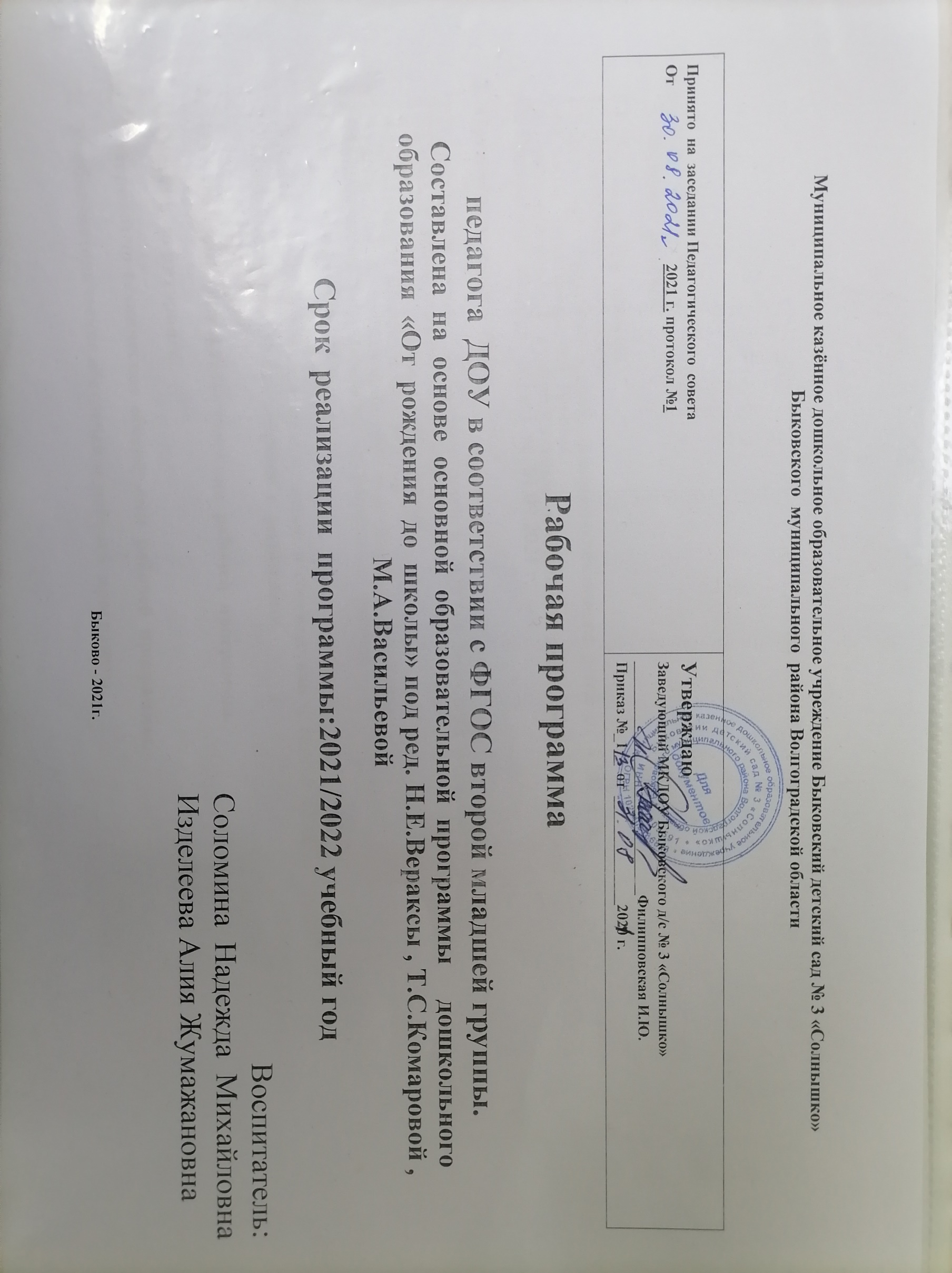 СОДЕРЖАНИЕВведениеЦелевой  раздел:      1.1 Пояснительная  записка.   1.2 Нормативные  документы.   1.3 Значимые  возрастные психофизические особенности  детей  от  3  до  4  лет    1.4 Список  детей IIмладшей  группы.   1.5 Психологические  и  индивидуальные  особенности  детей  IIмладшей  группы.   1.6 Социальный  паспорт  группы  на  01.09.2021 г.2.  Организационный  раздел:   2.1Организация  режима  пребывания детей  в  ДОУ (на  холодный  и  тёплый  период).   2.2 Система  закаливающих  мероприятий.   2.3 Система  оздоровительных  мероприятий.   2.4 Организация  двигательного  режима.   2.5 Расписание  организованной  образовательной  деятельности.   2.6 Циклограмма  воспитательно-образовательной  работы.3.  Содержательный  раздел:    3.1 Календарно-тематическое  планирование  в  соответствии  с  сеткой  НОД.    3.2 Основные  формы  взаимодействия  с  родителями.4.   Планируемые  результаты  освоения  рабочей  программы.5.   Система  мониторинга.6.  Материально-техническое  обеспечение  рабочей  программы.7.   Учебно-методическое обеспечение рабочей  программы.8.   Приложение ВведениеДанная	рабочая	образовательная	программа	разработана для  построения    системы       педагогической    деятельности с детьми второй  младшей группы ,обеспечения гарантии качества содержания ,создания  условий для практического освоения задач образовательных областей,  обеспечения     индивидуального  развития  и  раскрытия  творческого потенциала каждого ребенка .Рабочая программа разработана на основе  «Примерной  образовательной  программы  дошкольного  образования  ОТ  РОЖДЕНИЯ  ДО  ШКОЛЫ»  под  редакцией  Н.Е.Вераксы,  Т.С.Комаровой,  М.А.Васильевой.  -  2-е изд., испр.  – М.: МОЗАИКА-СИНТЕЗ, 2014.  -  в обязательной  части.Вариативную часть  рабочей  программы  составляет  парциальная  программа  И.А.Лыковой  «Цветные  ладошки»,  которая  соответствует  ФГОС  и  не  противоречит  целям  и  задачам  программы  «От  рождения  до  школы». Она направлена на  организацию  непосредственно  образовательной  деятельности  в  образовательной  области  «Художественно-эстетическое  развитие».  Художественно-эстетическая деятельность  детей  (рисование,  лепка,  аппликация)  способствует  развитию  умений  и  навыков  во  всех  направлениях  изобразительной  деятельности,  приобщению  к  миру  искусства,  обогащению  чувственного  опыта,  формированию  воображения,  любознательности,  обеспечивает  рациональную  совместимость  основных  видов  детской  деятельности,  что  позволяет  педагогам  достигать  предусмотренных  программой  целевых  ориентиров  образования  воспитанников.1.   Целевой  раздел.    Ведущие цели  программы  -  создание  благоприятных  условий  для  полноценного  проживания  ребёнком  дошкольного  детства,  формирование  основ  базовой  культуры  личности,  всестороннее  развитие  психических  и  физических  качеств  в  соответствии  с  возрастными  и  индивидуальными  особенностями,  подготовка  к  жизни  в  современном  обществе,  формирование  предпосылок  к  учебной  деятельности,  обеспечение  безопасности  жизнедеятельности  ребёнка.  Целью рабочей программы 2-й младшей группе является поддержание   стремления к самостоятельности, создание положительного	настроения у детей младшего возраста, построение работы таким образом, чтобы игра была содержанием детской жизни.       Для  достижения   данных  целей первостепенное   значение   имеют  следующие    задачи:                                                                                                      -  забота  о  здоровье,  эмоциональном  благополучии  и  своевременном  развитии  каждого  ребёнка;                                                                                       -  создание  в  группе  атмосферы  гуманного  и  доброжелательного  отношения  ко  всем  воспитанникам,  что  позволит  растить  их  общительными,  добрыми, любознательными,  инициативными,  стремящимися  к  самостоятельности  и  творчеству;                                                -  максимально использовать разнообразные виды детской  деятельности,  их  интеграция  в  целях  повышения  эффективности  воспитательно-образовательного  процесса;                                                                                           -  творческая организация воспитательно-образовательного процесса;            -  вариативность использования образовательного  материала,  позволяющая  развивать  творчество  в  соответствии  с  интересами  и  наклонностями  каждого  ребёнка;                                                                                      -  уважительное отношение  к  результатам  детского  творчества; -  единство подходов  к  воспитанию  детей  в  условиях  ДОУ  и  семьи.Программа   соответствует   принципу  развивающего  образования, целью которого  является  развитие  ребенка; сочетает принципы научной обоснованности и практической применимости; соответствует критериям полноты, необходимости  и  достаточности; обеспечивает единство воспитательных, развивающих  и обучающих  целей и задач  процесса образования  детей  дошкольного  возраста, в  процессе  реализации которых  формируются  такие  знания, умения  и   навыки,  которые  имеют непосредственное  отношение к  развитию  детей  дошкольного возраста; строится с учетом принципа интеграции образовательных областей в соответствии с возрастными возможностями и особенностями воспитанников, спецификой и возможностями образовательных областей; основываться на комплексно-тематическом принципе построения образовательного процесса; предусматривать решение программных образовательных задач в совместной деятельности взрослого и детей и самостоятельной деятельности детей не только в рамках непосредственно образовательной деятельности, но и при проведении режимных моментов в соответствии со спецификой дошкольного образования; предполагать построение образовательного процесса на адекватных возрасту формах с работы детьми.Общеизвестно, что детство— это уникальный период в жизни человека, в процессе которого формируется здоровье и осуществляется развитие личности. Из детства ребенок выносит то, что сохраняется потом на всю жизнь..Участие родителей в жизни своих детей не только дома, но и в детском саду поможет им:• преодолеть собственный авторитаризм и увидеть мир с позиции ребенка;• относиться к своему ребенку как к равному себе и понимать, что недопустимо сравнивать его с другими детьми. Главное—не норматив, а личностные достижения каждого. Если ребенок что-то сделал лучше, чем вчера, и это осознается им, то можно радоваться его личностному росту, развитию;• знать его сильные и слабые стороны и учитывать их. • проявлять искреннюю заинтересованность в его действиях и быть готовым к эмоциональной поддержке;• понимать, что путем одностороннего воздействия ничего нельзя сделать, а можно лишь подавить или запугать ребенка.Если мы хотим добиться желаемого результата, необходимо, чтобы он сам захотел принять участие в работе. А для этого у взрослого с ребенком должны быть хорошие, доверительные отношения и искреннее желание участвовать в его делах, радостях и горестях.Кроме того, совместная деятельность пап и мам с детьми на протяжении раннего и дошкольного детства, а затем и в начальной школе позволит повысить качество образования детей и использовать потенциальные возможности каждого ребенка.Все это становится возможным лишь в условиях полного взаимного доверия и многолетней работы, которая должна проводиться на научной основе не с каждым участником этого процесса— отдельно родителями и воспитателями, а одновременно со всеми вместе.Правовой основой взаимодействия дошкольного образовательного учреждения с родителями являются документы международного права («Декларация прав ребенка» и «Конвенция о правах ребенка»), а также законы Российской Федерации (Конституция РФ, Семейный кодекс РФ, Законы «Об образовании в РФ» от  29  декабря  2012г.  №273- ФЗ и «Об основных гарантиях прав ребенка в Российской Федерации»).К основным, наиболее важным положениям этих документов,     которые  нашли отражение в программе для родителей и педагогов «От  рождения  до  школы», относятся:• право ребенка на образование, гуманистическое по своему характеру, охрану здоровья и отдых, свободное участие в культурной и творческой жизни, занятия искусством;• бережное отношение к индивидуальности каждого ребенка, особенностям его развития;• право ребенка на защиту от всех форм физического и психического насилия, оскорбления, отсутствия заботы или небрежного обращения;• взаимодействие дошкольного образовательного учреждения с семьей с целью формирования здоровья, воспитания и полноценного развития ребенка.При ухудшении санитарной обстановки, ДОУ переходит на дистанционное обучение воспитанников по приказу руководителя.1.2     Нормативные документы:Положения рабочей  программы  разработаны  в  соответствии  с:-  Порядком организации  и  осуществления  образовательной  деятельности  по  основным  образовательным  программам  ДО (приказ   Минобрнауки  России от 30  августа  2013 г. №1014,  зарегистрирован  Минюстом  России  26  сентября  2013 г.  №30038);-  приказом Минобрнауки России от  17 октября  2013г. №1155,  зарегистрирован  Минюстом  России  14  ноября  2013 г. №30384  «Об  утверждении  федерального  государственного  образовательного  стандарта  дошкольного  образования»;-  с учётом Примерной общеобразовательной программы  дошкольного  образования  «От  рождения  до  школы»  / Под  ред. Н.Е.Вераксы,  Т.С.Комаровой,  М.А.Васильевой.-2-е изд. Испр.-М.6МОЗАИКА-СИНТЕЗ,2014.- Санитарно-эпидемиологическими требованиями к устройству, содержанию и  организации  режима  дошкольных образовательных  учреждений. СанПин 2.4.1.3049-13;-Устав ДОУ.1.3  Значимые  возрастные  психофизические  особенности  детей  от  3 до  4  летВ возрасте 3-4 лет ребенок постепенно выходит за пределы семейного круга. Его общение становится внеситуативным. Взрослый становится для ребенка не только членом семьи, но и носителем определенной общественной функции. Желание ребенка выполнять такую же функцию приводит к противоречию с его реальными возможностями. Это противоречие разрешается через развитие игры, которая становится ведущим видом деятельности в дошкольном возрасте.Главной особенностью игры является ее условность: выполнение одних действий с одними предметами предполагает их отнесенность к другим действиям с другими предметами. Основным содержанием игры младших дошкольников являются действия с игрушками и предметами-заместителями.Продолжительность игры небольшая. Младшие дошкольники ограничиваются игрой с одной-двумя ролями и простыми, неразвернутыми сюжетами. Игры с правилами в этом возрасте только начинают формироваться.Изобразительная деятельность ребенка зависит от его представлений о предмете. В этом возрасте они только начинают формироваться. Графические образы бедны. У одних детей в изображениях отсутствуют детали, у других рисунки могут быть более детализированы. Дети уже могут использовать цвет.Большое значение для развития мелкой моторики имеет лепка. Младшие дошкольники способны под руководством взрослого вылепить простые предметы.Известно, что аппликация оказывает положительное влияние на развитие восприятия. В этом возрасте детям доступны простейшие виды аппликации.Конструктивная деятельность в младшем дошкольном возрасте ограничена возведением несложных построек по образцу и по замыслу.В младшем дошкольном возрасте развивается перцептивная деятельность. Дети от использования предэталонов — индивидуальных единиц восприятия, переходят к сенсорным эталонам — культурно-выработанным средствам восприятия. К концу младшего дошкольного возраста дети могут воспринимать до 5 и более форм предметов и до 7 и более цветов, способны дифференцировать предметы по величине, ориентироваться в пространстве группы детского сада, а при определенной организации образовательного процесса — и в помещении всего дошкольного учреждения.Развиваются память и внимание. По просьбе взрослого дети могут запомнить 3-4 слова и 5-6 названий предметов. К концу младшего дошкольного возраста они способны запомнить значительные отрывки из любимых произведений.Продолжает развиваться наглядно-действенное мышление. При этом преобразования ситуаций в ряде случаев осуществляются на основе целенаправленных проб с учетом желаемого результата. Дошкольники способны установить некоторые скрытые связи и отношения между предметами.В младшем дошкольном возрасте начинает развиваться воображение, которое особенно наглядно проявляется в игре, когда одни объекты выступают в качестве заместителей других.Взаимоотношения детей обусловлены нормами и правилами. В результате целенаправленного воздействия они могут усвоить относительно большое количество норм, которые выступают основанием для оценки собственных действий и действий других детей.Взаимоотношения детей ярко проявляются в игровой деятельности. Они скорее играют рядом, чем активно вступают во взаимодействие.Однако уже в этом возрасте могут наблюдаться устойчивые избирательные взаимоотношения. Конфликты между детьми возникают преимущественно по поводу игрушек. Положение ребенка в группе сверстников во многом определяется мнением воспитателя.В младшем дошкольном возрасте можно наблюдать соподчинение мотивов поведения в относительно простых ситуациях. Сознательное управление поведением только начинает складываться; во многом поведение ребенка еще ситуативно. Вместе с тем можно наблюдать и случаи ограничения собственных побуждений самим ребенком, сопровождаемые словесными указаниями.Начинает развиваться самооценка, при этом дети в значительной мере ориентируются на оценку воспитателя. Продолжает развиваться также их половая идентификация, что проявляется в характере выбираемых игрушек и сюжетов.Список  детей II младшей  группы       1.5  Психологические  и  индивидуальные  особенности  детей II младшей  группы.    Коллектив II  младшей  группы  формируется  из  детей  в  возрасте  от 3  до  4  лет  на  01.09.2020 г.  Основным  методом  изучения  психологических  и  индивидуальных  особенностей  детей  был  метод  наблюдения.                                     Общее  количество: 17 детей,  из  них 6 девочек  и  11  мальчиков.  Дети  этого  коллектива  в  данном  составе  совместно  прожили  больше  года,  поэтому лучше  знают  друг  друга,  замечают  мелочи  бытового  характера  подчас  лучше,  чем  взрослые.  Они  изучили  требования  педагогов  с  ними  работающими,  сжились  с  ними. Педагоги  лучше узнали  характер  каждого  ребёнка,  заметили  новообразования  поведенческого  характера,  а  также  достижения  в  развитии.                            У  детей  этого  возраста  четко  прослеживаем  кризис  трёх  лет. Наблюдаем  у  детей  негативизм,  упрямство,  строптивость,  своеволие.  Педагоги  стараются  помочь  каждому  ребёнку  заметить  рост  своих  достижений,  ощутить  радость  переживания  успеха  в  деятельности.  Доверие  и  привязанность  к  воспитателю  -  необходимые  условия  хорошего самочувствия и  развития  ребёнка  в  детском  саду.                                                                                            Ведущий  вид  деятельности  дошкольника  -  игра.  Предметом  игровой  деятельности  является  взрослый  человек  как  носитель  определённых  общественных  функций,  вступающих  в  определённые  отношения  с  другими  людьми,  использующий  в  своей  деятельности  определённые  правила.  Главное  изменение  в  поведении  наших  детей  состоит  в  том,  что  желание  ребёнка  отходит  на  второй  план,  и  на  первый  план  выходит  чёткое  выполнение правил  игры.  ВЛИЯНИЕ  ИГРЫ  НА  ПСИХОЛОГИЧЕСКОЕ  РАЗВИТИЕ  РЕБЁНКА:  1)развитие мотивационно-потребностной сферы;  2)преодоление детского эгоцентризма;  3)развитие умственных  действий;  4) развитие произвольных действий. Содержанием игры являются предметные действия. Восприятие у наших детей стало более совершенным, осмысленным, целенаправленным.  Дети знают основные цвета и их оттенки, могут описать предмет по форме и величине.  При всех явных положительных новообразованиях в развитии наших детей  за  последний  год, мы  наблюдаем,  однако,  уровень  возможностей  отдельных детей  разный. Рост детей четвертого года жизни находится во взаимосвязи с развитием основных видов движений – прыжков, бега, метания, равновесия. Дети высокого роста бегают быстрее сверстников, а невысокие ребята делают относительно мелкие шаги, но дополняют их высоким темпом передвижения. Способность к быстрому бегу определяется также индивидуальными различиями, координационными возможностями, которые в данной возрастной группе еще не велики.1.6 Социальный  паспорт  группы  на  01.09.2021г.                                                                  Характеристика  контингента  воспитанниковВ  II младшей  группе (возраст  от  3  до 4 лет)   17,  из  них  6  девочек, 11 мальчиков.Общие сведения  о  детях  и  родителях2. Организационный  раздел.       2.1 Распорядок дня.      Организация жизнедеятельности детей в  режиме  дня  с  10-часовым  пребыванием  детей  в  ДОУ  осуществляется  в двух  основных  модулях   включающих:- совместную деятельность взрослого и детей;- свободную самостоятельную деятельность детей по интересам.Утренний блок– с 07:30 до 09:00 включает в себя: - игровую деятельность;- физкультурно-оздоровительную работу;- совместную деятельность воспитателя с ребенком;- свободную самостоятельную деятельность детей по интересам. - взаимодействие с семьёйДневной блок – c 9:00 до 15:30 включает в себя:- непосредственно образовательную деятельность; - физкультурно-оздоровительную работу; - игровую деятельностьВечерний блок– с15:30 до 17:30 включает в себя:- игровую деятельность;        - физкультурно-оздоровительную работу;- самостоятельную деятельность детей.Режим дня в  холодное время  годаРежим дня  в  тёплый  период  года.2.2Система  закаливающих  мероприятий   (II младшая группа) Актуальность: основы будущей жизни, как известно, закладываются в детстве, и потому укрепление здоровья детей дошкольного возраста является приоритетным направлением нашего МКДОУ. Необходимость организации оздоровительной деятельности в дошкольном учреждении уже ни у кого не вызывает сомнения. Актуальность такого подхода обоснована состоянием здоровья детей, посещающих дошкольное учреждение. Известно, что здоровье определяется комплексом факторов, характеризующих морфофункциональное развитие, физический статус ребенка, уровень адаптации к окружающей среде, дееспособность. Существенная роль в системе физического воспитания детей принадлежит мероприятиям по закаливанию. Под закаливанием понимается повышение устойчивости - адаптации организма человека к действию различных неблагоприятных климатических факторов (холод, тепло) вследствие применения комплекса систематизированных и целенаправленных мероприятий. Никакой оздоровительный режим немыслим без использования закаливающих процедур. Закаливание в дошкольном возрасте следует рассматривать как важнейшую составную часть физического воспитания детей. Цель: укрепить детский иммунитет и общее состояние здоровья, выработать способность организма быстро изменять работу органов и систем в связи с постоянно меняющейся внешней средой. Способность организма приспосабливаться к определенным условиям внешней среды вырабатывается многократным повторением воздействия того или иного фактора (холод, тепло и т.п.) и постепенного повышения его дозировки.Задачи:-Разработать и доказать эффективность методики закаливания для укрепления здоровья детей.-Показать возможности укрепления здоровья и профилактики заболеваний через проведение закаливающих процедур в ДОУ. Укрепить здоровье детей посредством закаливания.-Разработать программу оздоровления детей посредством закаливания.-Заинтересовать родителей активнее участвовать в жизни детского сада.-Снизить заболеваемость в группе.Формы проведения: организованная двигательная деятельность, оздоровительная работа, консультации родителей, физкультурные досуги.Ожидаемые результаты:1.Снижение количества респираторных заболеваний детей.2.Повышение заинтересованности работников детского сада и родителей в укреплении здоровья дошкольников.3. Стимулирование повышения внимания дошкольников и их родителей к вопросам здоровья, питания, здорового образа жизни, рациональной двигательной активности.Модель развития личности ребенка в процессе реализации проекта:Модель здорового ребенка Здоровый ребенок это:Веселый и жизнерадостный Не подвержен простудам Психически здоров Физически здоров Хороший аппетит Чистая речь Любознательный Хороший иммунитет Правильная осанка  Активный Румяный Красивый Организованная двигательная деятельность:-Утренняя гимнастика (ежедневно)-Занятия физкультурой (3 раза в неделю)-Подвижные игры на первой и второй прогулках (ежедневно)-Самостоятельная двигательная деятельность с разными физкультурными пособиями:- утром- после завтрака- на прогулке- после сна- на второй прогулкеБазовая и игровая деятельность Закаливание:- оздоровительные прогулки, ежедневно- умывание прохладной водой перед приемом пищи, после каждого загрязнения рук- полоскание рта после каждого принятия пищи и после сна водой комнатной температуры (прохладной)- воздушные ванны после сна, на занятии по физкультуре- ходьба босиком в обычных условиях и по ребристым дорожкам после сна, на занятиях физкультурой (время увеличивается постепенно)- кислородный коктейль.Оздоровительная работа1. Сквозное проветривание2. Санитарный режим3. t0 = 20-22С4. Индивидуализация режимных процессов с учетом здоровья и развития детей5. Оптимальный двигательный объем (4 ч в день)6. Утренняя гимнастика7. Физкультурные занятия8. Подвижные игры9. Закаливание:- оздоровительные прогулки;- умывание прохладной водой;- воздушные ванны:а) гимнастика после сна (с элементами дыхательной гимнастики);б) дорожка здоровья;в) облегченная одежда;г) сон с открытой фрамугой.10. Употребление лука, чеснока в осенне-зимний период11. Употребление витаминов в период вспышки заболеваний «Комплексы закаливающих процедур после дневного сна (2 младшая группа)» Каждый комплекс проводится в течение месяца и состоит из нескольких этапов. Для создания положительной мотивации пробуждение и выполнение процедур сопровождаются чтением потешек и стихотворений, которые дети постепенно заучивают и затем повторяют вместе с воспитателем, используем  музыкальное  сопровождение. 
 Дети босиком проходят по массажной дорожке  для  укрепления  иммунитете,  профилактики  плоскостопия. Стоя на ковре, выполняют общеразвивающие упражнения (3-4 мин.), самомассаж ладоней (стоп) или упражнения для развития мелкой моторики рук (2 мин.), дыхательную гимнастику (1-2 мин). Комплекс завершается водными процедурами.
 «Чтобы сделать ребенка умным и рассудительным, сделайте его крепким и здоровым». Жан-Жак Руссо. Все чаще последнее время педагоги и медицинские работники отмечают и выделяют закономерность того, что здоровье детей дошкольного возраста  в последнее десятилетие стремительно ухудшается. В связи с этим еще актуальнее перед педагогами образовательных учреждений ставится задача по усовершенствованию  работы, направленной на укрепление и сохранение здоровья  детей. Особый интерес вызывает работа с детьми раннего возраста, т.к. фундамент здоровья человека закладывается уже в раннем детстве. Важно с раннего возраста приобщать детей к здоровому образу жизни, формировать у малышей навыки бережного отношения к своему здоровью.    Любой ребенок рано или поздно знакомится с детским садом. Оторванный от мамы, оказываясь в новом социальном окружении, он испытывает колоссальное потрясение, стресс. Попадая в незнакомую среду дошкольного учреждения, ребенка буквально пугает всё, что встречается на пути. И в данной ситуации зависит от педагога, насколько правильно он сможет оценить состояние ребёнка и грамотно организовать его пребывание в детском саду, используя индивидуальный подход и тесно сотрудничая с родителями. Тихое звучание спокойной музыки, ласковая интонация воспитателя, проявление заботы к каждому малышу, большие мягкие игрушки создадут у ребенка ощущения комфорта и уюта. Создавая условия для преодоления сложного момента адаптации, мы определили приоритет в воспитании младших дошкольников – сохранение здоровья в адаптационный период. Дети активные, подвижные, любознательные, имеющие положительный опыт общения, как со взрослыми, так и со сверстниками, охотно идут в детский сад и в меньшей степени переживают расставание с родителями. Но даже хорошо привыкающие к детскому саду дети, несмотря на кажущееся внешнее спокойствие, испытывают сильные переживания. Внутреннее напряжение заставляет ребенка длительное время находиться без движения, в пассивном состоянии, что несвойственно для данного возраста. При обследовании детей подтвердился факт закономерной взаимосвязи между состоянием здоровья ребенка и его двигательной активностью. Стараясь справиться со стрессом, организм ребенка ослабевает. Больше всего страдает иммунная система, ребенок становится уязвим к внешним воздействиям инфекций и как следствие чаще болеет.                С чем связана высокая заболеваемость детей при начале посещения детского сада?В первую очередь причина в том, что ребенок не имеет иммунитета к множеству вирусов, вызывающих острые респираторные заболевания. Проще говоря, ему нужно отболеть всеми этими инфекциями и приобрести иммунитет.Детский организм нуждается в максимальной поддержке общего здоровья – в оздоровлении.Для этого существует комплекс оздоровительных мероприятий, проводимых в группе раннего возраста:Прием с осмотром, термометрией, беседой с родителями;Дорожки здоровья для закаливания и профилактики плоскостопия;Физкультминутки;Прогулки (2 раза в день);Оптимальный двигательный режим;Настой шиповника;Фитонциды;Музыкотерапия;Игры с водой и песком;Воздушные ванны;Умывание прохладной водой;Витаминизированное питье;Ароматерапия (использовать масла можно в процессе утренней гимнастики, дыхательной гимнастики после дневного сна, на физкультурном занятии и других видах деятельности. В своей работе возможно использовать этот метод после согласования с педиатром и родителями).При правильной организации режима дня даже у часто болеющих детей появляется потребность и силы к движению. Подвижная деятельность при правильном подходе становится оружием против болезней и стресса. Тем более, уровень развития двигательных умений – один из показателей правильного нервно-психического развития в раннем возрасте. Чем разнообразнее движения, тем интенсивнее происходит интеллектуальное и социально-эмоциональное развитие ребенка. Не менее 50-60% всего периода бодрствования должно быть отведено организации двигательной активности малышей. Это обусловлено тем, что в данном возрасте детей характеризует действенная позиция познания окружающего мира. Детям свойственна частая смена движений и поз, благодаря чему происходит поочередное напряжение и отдых различных групп мышц, поэтому дети и не устают. Учитывая эту особенность, следует обеспечить разнообразную деятельность детей, создать условия для различных видов движений. Задача воспитателя - сосредоточить внимание детей на посильной двигательной деятельности и постепенно целенаправленно активизировать её. Период раннего детства  характеризуется быстрым ростом и развитием организма ребенка. Ребенок совершенствуется в ходьбе, овладевает умением преодолевать препятствия, у него улучшается координация движений. Поэтому физкультурно-оздоровительные мероприятия в период адаптации помогают снять напряжение, скованность у детей и способствуют более легкому привыканию к новым условиям. С этой целью со своими детьми мы проводим:утреннюю гимнастику с разным пособием;бодрящую гимнастику (после дневного сна);физкультурно-оздоровительные занятия (в носочках);День здоровья;дыхательная гимнастика;пальчиковая гимнастика;гимнастика для глаз;игровой массаж;самостоятельная двигательная активность в физкультурном уголке;подвижные игры.В первую очередь хотелось бы обратить ваше внимание на утреннюю гимнастику. Утренняя гимнастика помогает создать бодрое, жизнерадостное настроение, воспитывает привычку к ежедневным занятиям физическими упражнениями. Комплексы для утренней гимнастики состоят из упражнений, освоенных детьми на физкультурных занятиях: знакомые упражнения выполняются более правильно и это повышает эффективность их влияния на детский организм.  Желательно проводить гимнастику с использованием потешек, упражнений имитационного характера. Например, «птички машут крыльями»,  «птички клюют зернышки» или при ходьбе использовать потешку: Малышы-крепыши,  Вышли на площадку, Малыши-крепыши,  Делают зарядку!    Раз-два, Три-четыре.Руки выше! Ноги шире! В нашей в  группе сделаны картотеки: утренней гимнастики, пальчиковой, дыхательной гимнастики, гимнасика для глаз, игровой массаж).Особое внимание рекомендуется уделять развитию свода стопы (плоскостопие), так как на втором и частично на третьем году жизни она уплощена. Для этого мы упражняем детей в приподнимании, ходьбе на носках, используем атрибутику, такую как ребристая доска, ходьба по змейке и т.д. Так же проводим бодрящую гимнастику  после дневного сна, ежедневное её выполнение положительно влияет на детей. У них поднимается не только настроение, но и мышечный тонус. Во время проведения гимнастики учитываем правильную нагрузку на мышцы, даём детям немного отдохнуть после очередного движения. Обязательным условием проведения гимнастики является игровая форма. Малыши с удовольствием выполняют и имитируют движения жучков, бабочек, зверей и т.д. Гимнастику после сна можно проводить с музыкальным сопровождением. Особое значение в плане воспитания здорового и физически развитого малыша имеют подвижные игры. С момента рождения ребенок стремится к движению.  Подвижные игры проводим ежедневно, как в первой половине дня, так и во второй. Подобные игры хорошо включать в воображаемые ситуации. Например, дети могут кружиться как снежинки, прыгать как зайчики, топать как медведи, тянуть ручки вверх как цветочки к солнышку и пр. Наши дети очень любят хороводные игры.  Даже самые маленькие дети с удовольствием играют в такие игры, как «Карусели», «Раздувайся пузырь», «Каравай». Все игры проходят в атмосфере радости и веселья. Для ребенка раннего возраста характерны эмоциональная неустойчивость, импульсивность, яркость проявления эмоций и снятие психологического напряжения также является одной из форм оздоровительных мероприятий. Задачу обеспечения эмоциональной релаксации, снятия эмоционального напряжения, развитие положительных эмоций у детей в своей группе мы решаем при помощи различных игр и манипуляций с водой и крупой.Вода обладает психотерапевтическими свойствами, способствует релаксации, расслаблению. В своей работе с детьми используем такие игры, как: переливание воды разными емкостями (ложкой, крышкой, баночкой, кружкой,) и способами (губкой, резиновой перчаткой, воронкой); игры с заводными плавающими игрушками, мельницей;Игры с сыпучими материалами также имеют положительное значение для  установления психологического комфорта:-  при взаимодействии с сыпучими материалами стабилизируется эмоциональное состояние;-  с развитием тактильно - мнемической чувствительности и мелкой моторики ребенок учится прислушиваться к своим ощущениям и проговаривать их.Для этого мы используем следующие игры: пересыпание круп (из миски в миску, из чашки в чашку, из стаканчика в стаканчик); прятанье и поиск игрушек в крупе; рисование разных дорожек и т.д. Игры с водой и сыпучими материалами у детей создают радостное настроение, повышают жизненный тонус, снимают напряжение, агрессию, состояние внутреннего дискомфорта у детей. Так же в своей работе с детьми используем - песочную терапию. Она включает различные способы игры на песке. Песок вызывает приятные ощущения в пальцах и кистях. Благодаря ему развивается тактильная чувствительность, мелкая моторика, более гармонично и интенсивно развиваются все познавательные функции.  Игра с песком, особенно для детей раннего возраста, является, пожалуй, самым доступным и естественным способом самотерапии. Также могут использоваться игры с песком, например, в качестве психопрофилактического средства в период адаптации детей к жизни в детском саду.Для того, чтобы сохранить и улучшить здоровье ребенка в один из самых ответственных периодов его жизни, необходима огромная и кропотливая, каждодневная работа в семье и в дошкольном образовательном учреждении.  Лучше делать меньше, но профессионально, чем много, но некачественно!2.4   Двигательный  режим  2  младшей группы2.5 Учебный план воспитательно-образовательного процессаСетка непосредственно-образовательной деятельности   в второй младшей группе.Распределение учебной нагрузки на неделю.2.6 Циклограмма воспитательно-образовательной работы (II младшая группа)РАЗВИТИЕ ИГРОВОЙ ДЕЯТЕЛЬНОСТИ. Примерная образовательная программа дошкольного образования «От рождения до школы» под редакцией Н.Е. Вераксы, Т.С. Комаровой, М.А., Васильевой, стр. 203-206 (2-е издание, исправленное, 2014 г.)Основные цели и задачи: - создание условий для развития игровой деятельности детей; - формирование игровых умений, развитых культурных форм игры. - развитие у детей интереса к различным видам игр; - всестороннее воспитание и гармоничное развитие детей в игре (эмоционально-нравственное, умственное, физическое, художественно-эстетическое и социально-коммуникативное); - развитие самостоятельности, инициативы, творчества, навыков саморегуляции; - формирование доброжелательного отношения к сверстникам, умения взаимодействовать, договариваться, самостоятельно разрешать конфликтные ситуации. Реализация воспитательно-образовательного процесса строится на основе учебно-методического обеспечения, указанного в приложении № 6 стр.308 «Учебно-методический комплект к программе «От рождения до школы» (ФГОС п.2.11.3) Виды деятельности и формы работы с детьмиОптимальные условия для развития ребенка – это продуманное соотношение свободной, регламентируемой и нерегламентированной (совместная деятельность педагогов и детей и самостоятельная деятельность детей) форм деятельности ребенка. Образовательная деятельность вне организованных занятий обеспечивает максимальный учет особенностей и возможностей ребенка, его интересы и склонности. В течение дня во всех возрастных группах предусмотрен определенный баланс различных видов деятельности. НЕПРЕРЫВНАЯ  ОБРАЗОВАТЕЛЬНАЯ ДЕЯТЕЛЬНОСТЬНА 2021– 2022 УЧЕБНЫЙ ГОД (2 младшая группа) 3.  Содержательный  раздел. 3.1 Календарно-тематическое  планирование  в  соответствии  с  сеткой НОД. Сентябрь-месяц  2020г.                    октябрь-месяц  ноябрь-месяц  декабрь-месяц  январь-месяц2021 февраль-месяцмарт-месяцапрель-месяцмай-месяц.3.2Перспективный план по взаимодействию с родителями. Семья для ребёнка дошкольного возраста–жизненно необходимая среда, определяющая путь развития его личности. Эмоциональную защиту и психологический	комфорт,	жизненную опору обеспечивает ребёнку родительская любовь. Поэтому от родителей требуется научиться проявлять любовь к своему ребёнку полезным для него образом, вызывая ответные чувства. Воспитатель в сотрудничестве с родителями стремится к позиции поддержки, соучастия, и сопереживания им в сложном процессе осознания материнских и отцовских функций. Отстраненное отношение воспитателя к ребенку препятствует полноценной деятельности. Родители должны видеть в воспитателе внимательного, знающего, умеющего выслушать, посмотреть на ситуацию их глазами. Эффективными методами работы с родителями являются активные иинтерактивные методы взаимодействия, особенность которых заключается в том, что субъекты активно проявляют инициативу и самостоятельность.Основные формы взаимодействия с родителями          -Групповые родительские собрания–1раз в квартал- Анкетирование родителей по различным темам- Консультирование специалистов (индивидуальные, групповые) - Дни открытых дверей-Совместные выставки рисунков, тематических плакатов, поделок-согласно годового плана-Участие родителей в подготовке и проведении праздников, развлечений, конкурсов - согласно годового плана-Информационные центры для родителей (консультации ,советы, рекомендации, памятки)- Изучение запросов, мнений родителей через «Почту доверия» - Участие родителей в реализации групповых проектов- Посещение семьи-Привлечение родителей к оснащению  и  оформлению  предметно-развивающей  среды.Цель: Сплочение  родителей   и педагогов  ДОУ  и  создание  единых  установок  на  формирование  у  дошкольников  ценностных  ориентиров.Перспективный план работы с родителями во второй младшей группе   на 2021 – 2022учебный годСентябрьОктябрьНоябрьДекабрьЯнварьФевральМартАпрельМай4 .  Образовательная область  «Познавательное  развитие»Цель:  Формировать  представление  о  предметах  ближайшего    окружения,  о  простейших  связях  между  ними.Развитие  познавательных  интересов  детей,  расширение  опыта  ориентировки  в  окружающем, сенсорное  развитие,  развитие  любознательности  и  познавательной  мотивации;  формирование  познавательных  действий,  становление  сознания;  развитие  воображения  и  творческой  активности;  формирование  первичных  представлений  об  объектах  окружающего  мира.Задачи:  Учить  детей  называть  цвет, величину  предметов,  материалов,  из  которых  они  сделаны (бумага,   дерево,  ткань,  глина);  сравнивать  знакомые  предметы  (разные  шапки,  варежки,  обувь  и  т.п.),  подбирать  предметы  по  тождеству (найди  такой  же,  подбери  пару),  группировать  их  по способу  использования  ( из  чашки  пьют  и  т.д.).Упражнять  в  установлении  сходства  и  различия  между  предметами,  имеющими  одинаковые  названия  (одинаковые  лопатки;  красный  мяч- синий  мяч;  большой  кубик – маленький  кубик).  Учить  детей  называть  свойства  предметов:  большой,  маленький,  мягкий,  пушистый  и  др.Сенсорное  развитие.  Продолжать  работу  по  обогащению  непосредственно  чувственного  опыта  детей  в  разных  видах  деятельности, постепенно  включая  их  цвет  величину,  форму;  побуждать  включать  движения  рук  по  предмету  знакомства  с  ним  (обводить  руками  части  предмета,  гладить  их  и  т.д.).  Дидактические  игры.  Обогащать  в  играх  с  дидактическим  материалом  сенсорный  опыт  детей.   Проводить  дидактические  игры  на  развитие  внимания  и  памяти ( «Чего  не  стало?»  и т.п.),  слуховой  дифференциации  («Что  звучит?»  и  т.п.);  тактильных  ощущений,  температурных  различий(«Чудесный  мешочек»,  «Тёплый-холодный»,  «Лёгкий- тяжёлый» и  т.п.).Образовательная  область  «Речевое  развитие».Цель:  Развитие  свободного  общения  с  взрослыми  и  детьми, овладение  конструктивными  способами  и  средствами  взаимодействия  с  окружающими. Развитие  всех  компонентов  устной  речи  детей: грамматического  строя  речи,  связной  речи -  диалогической  и  монологической  форм;  формирование  словаря,  воспитание  звуковой  культуры  речи.  Практическое  овладение  воспитанниками  нормами  речи.  Воспитание  желания  и  умения  слушать  художественные  произведения,  следить  за  развитием  действия.  Задачи:  Способствовать  развитию  речи  как  средства  общения.  Предлагать  для  самостоятельного  рассматривания  картинки,  книги, игрушки  в  качестве  наглядного  материала  для  общения  детей  друг  с  другом  и  воспитателем.  Формирование  словаря.  На  основе  расширения  ориентировки  детей.В  ближайшем  окружении  развивать  понимание  речи  и  активизировать  словарь.  Учить  понимать  речь  взрослых  без  наглядного  сопровождения. Развивать  умение  детей  по  словесному  указанию  педагога  находить  предметы  по  названию,  цвету,  размеру;  называть  их  местонахождение;  имитировать  действия  людей  и  движения  животных.  Обогащать  словарь  детей:  существительными,  глаголами,  прилагательными,  наречиями.  Способствовать  употреблению  усвоенных  слов  в  самостоятельной  речи  детей.  Звуковая  культура  речи.  Упражнять  детей  в  отчётливом  произнесении  изолированных  гласных  и  согласных  звуков  (кроме  свистящих,  шипящих  и  сонорных),  в  правильном  воспроизведении  звукоподражаний,  слов  и  несложных  фраз  (из 2-4  слов).Способствовать  развитию  артикуляционного  и  голосового  аппарата,  речевого  дыхания,  слухового  внимания.Формировать  умение  пользоваться (по  подражанию)  высотой  и  силой  голоса («Киска  брысь!»  …)  Грамматический  строй  речи.  Учить  согласовывать  существительные  и  местоимения  с  глаголами,  употреблять  глаголы  в  будущем  и  прошедшем  времени,  изменять  по  лицам.   Упражнять  в  употреблении  некоторых  вопросительных  слов  и  несложных  фраз.  Связная  речь. Помогать  детям  отвечать  на  простейшие  и  более  сложные  вопросы. Помогать  детям  старше  2  лет  6  месяцев  драматизировать  отрывки  из  хорошо  знакомых  сказок. Учить  слушать  небольшие  рассказы  без  наглядного  сопровождения.    Образовательная  область  «Художественно- эстетическое  развитие».Цель:  Формирование  интереса  к  эстетической  стороне  окружающей  действительности,  эстетического  отношения  к  предметам  и  явлениям  окружающего  мира,  произведениям  искусства;  воспитание  интереса  к  художественно-творческой  деятельности.Развивать  художественное  восприятие,  воспитывать  отзывчивость  на  музыку  и  пение,  доступные  пониманию  детей  произведения  изобразительного  искусства,  литературы.Задачи:  Рассматривать  с  детьми  иллюстрации  к  произведениям  детской  литературы.  Развивать  умение  отвечать  на  вопросы  по  содержанию  картинок.Знакомить  с  народными  игрушками:  дымковской,  бородинской,  матрёшкой,  ванькой-встанькой  и  другими,  соответствующими  возрасту  детей.     Обращать  внимание  детей  на  характер  игрушек (весёлая,  забавная  и  др.),  их  форму,  цветовое  оформление.Образовательная  область  «Физическое  развитие».Цель:  Обеспечение  гармоничного  физического  развития, совершенствование  умений  и  навыков  в  основных  видах  движений,  воспитание  красоты,  грациозности,  выразительности  движений,  формирование  правильной  осанки.Формирование  потребности   в  ежедневной  двигательной  деятельности. Развитие  инициативы,  самостоятельности  и  творчества  в  двигательной  активности,  способности  к  самоконтролю,  самооценке  при  выполнении  движений.  Задачи:  Формировать  умение  сохранять  устойчивое  положение  тела,  правильную  осанку.Учить  ходить  и  бегать,  не  наталкиваясь  друг  на  друга,  с  согласованными,  свободными  движениями  рук  и  ног.  Приучать  действовать  сообща,  придерживаясь  определённого  передвижения  с  опорой  на  зрительные  ориентиры,  менять  направления  и  характер  движения  во  время  ходьбы  и  бега  в  соответствии  с  указанием  педагога.Учить  ползать, лазать, разнообразно  действовать  с  мячом (брать, держать, переносить, класть, бросать, катать).  Учить  прыжкам  на  двух  ногах  на  месте,  с  продвижением  вперёд,    в  длину  с  места,  отталкиваясь  двумя  ногами.  Подвижные  игры.  Развивать  у  детей  желание  играть  вместе  с  воспитателем  в  подвижные  игры  с  простым  содержанием,  несложными  движениями.  Способствовать  развитию  умения  детей  играть  в  игры,  в  ходе  которых  совершенствуются  основные  движения (ходьба,  бег,  бросание, катание). Учить  выразительности  движений,  умению  передавать  простейшие  действия  некоторых  персонажей  (попрыгать,  как  зайчики;  поклевать  зёрнышки  и  попить  водичку,  как  цыплята, и  т.п.).   Образовательная  область  «Социально-коммуникативное  развитие».Цель:Усвоение  норм  и  ценностей,  принятых  в  обществе,  воспитание  моральных  и  нравственных  качествребёнка,  формирование  умения  правильно  оценивать  свои  поступки  и  поступки  сверстников.  Развитие  общения  и  взаимодействия  ребёнка  с  взрослыми  и  сверстниками,  развитие  социального  эмоционального  интеллекта,  эмоциональной  отзывчивости,  сопереживания,  уважительного  и  доброжелательного  отношения  к  окружающим.  Формирование  готовности  детей  к  совместной  деятельности,  развитие  умения  договариваться,  самостоятельно  разрешать  конфликты  со  сверстниками.  Задачи:  Формировать  у  детей  опыт  поведения  в  среде  сверстников,  воспитывать  чувство  симпатии  к  ним.  Способствовать  накоплению  опыта  доброжелательных  взаимоотношений  со  сверстниками,  воспитывать   эмоциональную  отзывчивость.Воспитывать  отрицательное   отношение  к  грубости, жадности;  развивать  умение  играть  не  ссорясь,  помогать  друг  другу  и  вместе  радоваться  успехам,  красивым  игрушкам  и  т.п.   Воспитывать  элементарные  навыки  вежливого  обращения:  здороваться,  прощаться,  обращаться  с  просьбой  спокойно,  употребляя  слова  «спасибо»  и  «пожалуйста».  Формировать  умение  спокойно  вести  себя  в  помещении  и  на  улице:  не  шуметь,  не  бегать,  выполнять  просьбу  взрослого.   Воспитывать  внимательное  отношение  и  любовь  к  родителям  и  близким  людям.  Приучать  детей  не  перебивать  говорящего  взрослого,  формировать  умение  подождать,  если  взрослый  занят.Ребёнок  в  семье  и  сообществе,  патриотическое  воспитание.  Формировать  у  детей  элементарные  представления  о  себе,  об  изменении  своего  социального  статуса (взросление)  в  связи  с  началом  посещения  детского  сада;  закреплять  умение  называть  своё  имя. Воспитывать  внимательное  отношение  к  родителям,  близким  людям.  Поощрять  умение  называть имена  членов  своей  семьи.   Развивать  представление  о  положительных  сторонах  детского  сада,  его  общности  с  домом (тепло,  уют,  любовь  и  др.)  и  отличиях  от  домашней  обстановки (больше  друзей,  игрушек,  самостоятельности  и  т.д.).  Развивать  умение  ориентироваться  в  помещении  группы,  на  участке.  Напоминать  детям  название  города (посёлка),  в  котором  они  живут.Самообслуживание,  самостоятельность, трудовое  воспитание.Формировать  привычку  (сначала  под  контролем  взрослого,  а  затем  самостоятельно)  мыть руки  по  мере  загрязнения  и  перед  едой,  насухо  вытирать  лицо  личным  полотенцем.    Учить  с  помощью  взрослого  приводить  себя  в  порядок;  пользоваться  индивидуальными  предметами  (носовым  платком,  салфеткой,  полотенцем,  расчёской,  горшком).  Формировать  умение  во  время  еды  правильно  держать  ложку.Учить  детей  одеваться  и  раздеваться  в  определённом  порядке;  при  небольшой  помощи  взрослого  снимать  одежду,  обувь (расстёгивать  пуговицы  спереди,   застёжки  на  липучках);  в  определённом  порядке  аккуратно  складывать  одежду.  Приучать  к  опрятности.   Привлекать  детей  к  выполнению  простейших  трудовых  действий:  совместно  с  взрослым  и  под  его  контролем  расставлять  салфетницы,  раскладывать  ложки  и  пр.   Приучать  поддерживать  порядок  в  игровой  комнате,  по  окончании  игр  расставлять  игровой  материал  по  местам.   Поощрять  интерес  детей  к  деятельности  взрослых.  Учить  узнавать  и  называть  некоторые  трудовые  действия (помощник  воспитателя  моет  посуду,  приносит  еду,  меняет  полотенца).Формирование  основ  безопасности.  Знакомить  с  элементарными  правилами  безопасности  поведения  в  природе  (не  подходить  к  незнакомым  животным,  не  гладить  их,  не  дразнить;  не  рвать  и  не  брать  в  рот  растения  и  пр.) Формировать  первичные  представления  о  машинах,  улице,  дороге.Знакомить  с  некоторыми  видами  транспортных  средств.   Знакомить  с  предметным  миром  и  правилами  безопасного  обращения  с  предметами.Знакомить  с  понятиями  «можно – нельзя»,   «опасно».   Формировать  представление  о  правилах  безопасного  поведения  в  играх  с  песком  и  водой  (воду  не  пить, песком   не  бросаться  и  т.д.).Целевые  ориентиры  образования  в  раннем  возрасте.   -  Ребёнок  интересуется  окружающими  предметами  и  активно  действует  с  ними;  эмоционально  вовлечён  в  действия  с  игрушками  и  другими  предметами, стремится  проявлять  настойчивость  в  достижение  результатов  своих  действий.-  Использует  специфические,  культурно  фиксированные  предметные  действия,  знает  название  бытовых  предметов   (ложки,  расчёски,  карандаша  и  пр.)  и  умеет  пользоваться  ими.  Владеет  простейшими  навыками  самообслуживания;  стремится  проявлять  самостоятельность  в  бытовом  и  игровом  поведении;  проявляет  навыки  опрятности.-  Проявляет  отрицательное  отношение  к  грубости,  жадности.-  Соблюдает  правила  элементарной  вежливости  (самостоятельно  или  по  напоминанию  говорит  «спасибо»,  «здравствуйте»,  «до  свидания»,  «спокойной  ночи» (в  семье,  к  группе));  имеет  первичные  представления  об  элементарных  правилах  поведения  в  детском  саду,  дома,  на  улице  и  старается  соблюдать  их.-  Владеет  активной  речью,  включённой  в  общение;  может  обращаться  с  вопросами  и  просьбами,  понимает  речь  взрослых;  знает  названия  окружающих  предметов  и  игрушек.  Речь  становится полноценным  средством  общения  с  другими  детьми.-Стремится  к  общению  с  взрослыми  и    активно  подражает  им  в  движениях;  появляются  игры,  в  которых  ребёнок  воспроизводит  действия  взрослого.  Эмоционально  откликается  на  игру,  предложенную  взрослым,  принимает  игровую  задачу.-  Проявляет  интерес  к  сверстникам;  наблюдает  за  их  действиями  и  подражает  им.  Умеет  играть  рядом  со  сверстниками,  не  мешая  им.  Проявляет  интерес  к  совместным  играм  небольшими  группами.-  Проявляет  интерес  к  окружающему  миру  природы,  с  интересом  участвует  в  сезонных  наблюдениях.-  Проявляет  интерес  к  стихам,  песням  и  сказкам,  рассматриванию  картинок,  стремится  двигаться  под  музыку;  эмоционально откликается  на  различные  произведения  культуры  и  искусства.-  с  пониманием  следит  за  действиями  героев  кукольного  театра;  проявляет  желание  участвовать  в  театрализованных  и  сюжетно-ролевых  играх.-  Проявляет  интерес  к  продуктивной  деятельности  (рисование,  лепка,  конструирование,  аппликация).-  У  ребёнка  развита  крупная  моторика,  он  стремится  осваивать  различные  виды  движений  (бег,  лазанье,  перепрыгивание  и  пр.).  С  интересом  участвует  в  подвижных  играх  с  простым  содержанием,  несложными  движениями.Планируемые  результаты   освоения  Программы.         Целевые ориентиры, сформулированные  в  ФГОС дошкольного образованияЦелевые ориентиры дошкольного образования  представляют собой социально-нормативные возрастные характеристики возможных достижений ребенка на этапе завершения уровня дошкольного образования. Целевые ориентиры образования в  младенческом и раннем возрасте:ребенок интересуется окружающими предметами и активно действует с ними; эмоционально вовлечен в действия с игрушками и другими предметами, стремится проявлять настойчивость в достижении результата своих действий;использует специфические, культурно фиксированные предметные действия, знает назначение бытовых предметов (ложки, расчески, карандаша и пр.) и умеет пользоваться ими. Владеет простейшими навыками самообслуживания; стремится проявлять самостоятельность в бытовом и игровом поведении;владеет активной речью, включенной в общение; может обращаться с вопросами и просьбами, понимает речь взрослых; знает названия окружающих предметов и игрушек;стремится к общению со взрослыми и активно подражает им в движениях и действиях; появляются игры, в которых ребенок воспроизводит действия взрослого;проявляет интерес к сверстникам; наблюдает за их действиями и подражает им;проявляет интерес к стихам, песням и сказкам, рассматриванию картинки, стремится двигаться под музыку; эмоционально откликается на различные произведения культуры и искусства;у ребенка развита крупная моторика, он стремится осваивать различные виды движения (бег, лазанье, перешагивание и пр.).Промежуточные планируемые результатыКачества и показатели:«Физически развитый, овладевший основными культурно-гигиеническими навыками».3 – 4 года:Антропометрические показатели (рост, вес) в норме;обладает соответствующими возрасту основными движениями;воспитана потребность в двигательной активности: проявляет положительные эмоции при физической активности, в самостоятельной деятельности;показывает интерес к участию в совместных играх и физических упражнениях;пользуется физкультурным оборудованием вне занятий (в свободное время);самостоятельно осуществляет доступные возрасту гигиенические процедуры;самостоятельно или после напоминания взрослого соблюдает элементарные правила поведения во время еды, умывания;имеет элементарные представления о ценности здоровья, пользе закаливания, необходимости соблюдения правил гигиены в повседневной жизни.Любознательный, активный3 – 4 года:Интересуется предметами ближайшего окружения, их назначением, свойствами, участвует в разговорах во время рассматривания предметов, картин, иллюстраций;интересуется собой («Кто я?»), сведениями о себе, о своем прошлом, о происходящих с ним изменениях;проявляет интерес к животным и растениям, к их особенностям, к простейшим взаимосвязям в природе; участвует в сезонных наблюдениях, наблюдениях за живыми объектами;задает вопросы взрослому, ребенку старшего возраста, любит экспериментировать, участвует в обсуждениях;самостоятельно действует в повседневной жизни, в различных видах детской деятельности, при затруднениях обращается за помощью к взрослому.Эмоционально отзывчивый3 – 4 года:Заинтересованно слушает знакомые и новые сказки, стихотворения, рассказы;эмоционально откликается на содержание произведений художественной литературы, мультфильмов, изобразительного искусства, музыки;эмоционально откликается на эмоции близких взрослых, детей;передаёт образную выразительность игровых и сказочных образов в рисовании, лепке, аппликации, музыке;владеет эмоционально-экспрессивной лексикой, соответствующей возрасту, на уровне понимания и употребления.Овладевший средствами общения и способами взаимодействия со взрослыми и сверстниками3 -4 года:Владеет диалогической речью и конструктивными способами взаимодействия с детьми и взрослыми (договаривается, обменивается предметами, распределяет действия при сотрудничестве);способен изменять стиль общения со взрослым или сверстником, в зависимости от ситуации;умеет делиться своими впечатлениями с воспитателями и родителями, может в случае проблемной ситуации обратиться к знакомому взрослому, адекватно реагирует на замечания и предложения взрослого;обращается к воспитателю по имени и отчеству;умеет адекватно использовать невербальные средства общения (мимику, жесты, интонацию), делая свое высказывание понятным для собеседника.Способный управлять своим поведением и планировать свои действия на основе первичных ценностных представлений, соблюдающий элементарные общепринятые нормы и правила поведения3 – 4 года:Знает элементарные нормы и правила поведения, замечает нарушения правил поведения другими детьми, отрицательно реагирует на явные нарушения усвоенных им правил;подчиняет свое поведение заданным взрослым правилам организации индивидуальной и совместной деятельности;соблюдает правила элементарной вежливости. Самостоятельно или после напоминания говорит «спасибо», «здравствуйте», «до свидания», «спокойной ночи» (в семье, в группе);умеет замечать непорядок в одежде и устранять его при небольшой помощи взрослых;адекватно реагирует на запрет, может выдержать недолгую отсрочку в удовлетворении желаний.Способный решать интеллектуальные и личностные задачи (проблемы), адекватные возрасту3 – 4 года:Стремится самостоятельно выполнять элементарные поручения (убрать игрушки, разложить материалы к занятиям);может самостоятельно подбирать атрибуты для той или иной роли; дополнять игровую обстановку недостающими предметами, игрушками;использует разные способы обследования предметов, включая простейшие опыты;способен устанавливать простейшие связи между предметами и явлениями, делать простейшие обобщения;умеет занимать себя игрой, самостоятельной художественной деятельностью.Имеющий  первичные представления о себе, семье, обществе, государстве, мире и природе3 – 4 года:Имеет первичные представления о себе: знает свое имя, возраст, пол;имеет первичные гендерные представления (особенности поведения мальчиков или девочек, старших и младших детей);называет членов своей семьи, их имена. Знает название родного города (поселка);знаком с некоторыми профессиями (воспитатель, врач, продавец, повар, шофер, строитель), особенностями их поведения;перечисляет названия растений, животных, особенности их внешнего вида, условий существования, поведения.Овладевший универсальными предпосылками учебной деятельности – умениями работать по правилу и по образцу, слушать взрослого и выполнять его инструкции3 - 4 года:Имеет простейшие навыки организованного поведения в детском саду, дома, на улице;способен самостоятельно выполнять элементарные поручения, преодолевать небольшие трудности;в случае проблемной ситуации обращается за помощью;воспроизводит образцы действий при решении познавательных задач, ориентируется на образцы в познавательно-исследовательской и продуктивной (конструктивной) деятельности;в диалоге с педагогом способен услышать, понять и выполнять инструкцию взрослого.Овладевший необходимыми умениями и навыками в образовательной области «Физическое развитие»3 – 4 года:Сохранение и укрепление физического и психического здоровья детей:легко и быстро засыпает, спокойно спит, с аппетитом ест;редко болеет острыми респираторно-вирусными инфекциями (2 раза в год).Воспитание культурно-гигиенических навыков:приучен к опрятности (замечает непорядок в одежде, устраняет его при небольшой помощи взрослых);владеет навыками поведения во время еды, умывания, умеет пользоваться носовым платком, причёсываться, следит за своим внешним видом;охотно включается в выполнение режимных моментов и гигиенических процедур.Формирование начальных представлений о здоровом образе жизни:имеет простейшее представление о полезной и вредной для здоровья пище;владеет элементарными знаниями о правилах личной гигиены, важных для здоровья (мыть руки, чистить зубы, делать зарядку, гулять на свежем воздухе) о значении сна;умеет бережно относиться к своему здоровью, здоровью других детей;умеет сообщать о самочувствии взрослым, избегать ситуации, приносящих вред здоровью; осознает необходимость лечения;знает физические упражнения, укрепляющие разные органы, знает о необходимости закаливания;соблюдает навыки гигиены и опрятности в повседневной жизни.Развитие физических качеств (скоростных, силовых, гибкости, выносливости и координации):энергично отталкивается в прыжках на двух ногах, прыгает в длину с места не менее чем на ;проявляет ловкость в челночном беге;умеет бегать, сохраняя равновесие, изменяя направление, темп бега в соответствии с указаниями педагога.Накопление и обогащение двигательного опыта (овладение основными движениями):сохраняет равновесие при ходьбе и беге по ограниченной плоскости, при перешагивании через предметы;может ползать на четвереньках, лазать по лесенке-стремянке, гимнастической стенке произвольным способом;умеет ходить прямо, не шаркая ногами, сохраняя заданное воспитателем направлении; может катать мяч в заданном направлении с расстояния , бросать мяч двумя руками от груди, из-за головы; ударять мячом об пол, бросать его вверх 2–3 раза подряд и ловить; метать предметы правой и левой рукой на расстояние не менее .Формирование потребности в двигательной активности и физическом совершенствовании:принимает участие в совместных играх и физических упражнениях;проявляет интерес к физическим упражнениям, умеет пользоваться физкультурным оборудованием в свободное время;проявляет положительные эмоции, активность в самостоятельной и двигательной деятельности;проявляет самостоятельность в использовании спортивного оборудования (санки, лыжи, трехколесный велосипед);проявляет самостоятельность и творчество при выполнении физических упражнений, в подвижных играх.Формирование начальных представлений о здоровом образе жизни:имеет начальные представления о составляющих (важных компонентах) здорового образа жизни (правильное питание, движение, сон) и факторах, разрушающих здоровье;знает о значении для здоровья человека ежедневной утренней гимнастики, закаливания организма, соблюдения режима дня;имеет представление о роли гигиены и режима дня для здоровья человека;имеет представление о правилах ухода за больным.Развитие физических качеств (скоростных, силовых, гибкости, выносливости и координации):может прыгать на мягкое покрытие (высота ), прыгать в обозначенное место с высоты , прыгать в длину с места (не менее ), с разбега (не менее ), в высоту с разбега (не менее ), прыгать через короткую и длинную скакалку;умеет лазать по гимнастической стенке (высота ) с изменением темпа;умеет метать предметы правой и левой рукой на расстояние 5–9 м, в вертикальную и горизонтальную цель с расстояния 3–4 м, сочетать замах с броском, бросать мяч вверх, о землю и ловить его одной рукой, отбивать мяч на месте не менее 10 раз, в ходьбе (расстояние ). Владеет школой мяча.Накопление и обогащение двигательного опыта (овладение основными движениями):умеет ходить и бегать легко, ритмично, сохраняя правильную осанку, направление и темп;выполняет упражнения на статическое и динамическое равновесие;умеет перестраиваться в колонну по трое, четверо; равняться, размыкаться в колонне, шеренге; выполнять повороты направо, налево, кругом;ходит на лыжах скользящим шагом на расстояние около ; ухаживает за лыжами;умеет кататься на самокате;умеет плавать (произвольно);участвует в спортивных играх и упражнениях, в играх с элементами соревнования, играх-эстафетах.Формирование потребности в двигательной активности и физическом совершенствовании:участвует в упражнениях с элементами спортивных игр: городки, бадминтон, футбол, хоккей;проявляет самостоятельность, творчество, выразительность и грациозность движений;умеет самостоятельно организовывать знакомые подвижные игры;проявляет интерес к разным видам спорта.Овладевший необходимыми умениями и навыками в образовательной области «Социально –коммуникативное развитие»3–4 годаРазвитие игровой деятельности:может принимать на себя роль, непродолжительно взаимодействовать со сверстниками в игре от имени героя;умеет объединять несколько игровых действий в единую сюжетную линию; отражать в игре действия с предметами и взаимоотношения людей;способен придерживаться игровых правил в дидактических играх;разыгрывает по просьбе взрослого и самостоятельно небольшие отрывки из знакомых сказок;имитирует движения, мимику, интонацию изображаемых героев, принимает участие в беседах о театре.Приобщение к элементарным социальным нормам и правилам:умеет общаться спокойно, без крика;здоровается, прощается, благодарит за помощь;делится с товарищем игрушками.Формирование гендерной, семейной, гражданской принадлежности, патриотических чувств:имеет первичные гендерные представления: мальчики сильные, смелые, девочки нежные, слабые;знает название города, в котором живёт.Формирование осторожного и осмотрительного отношения к потенциально опасным для человека и окружающего мира природы ситуациям:соблюдает элементарные правила поведения в детском саду и дома.Приобщение к правилам безопасного для человека и окружающего мира природы поведения: соблюдает элементарные правила взаимодействия с растениями и животными.Формирование знаний о правилах безопасности дорожного движения в качестве пешехода и пассажира транспортного средства:имеет элементарные представления о правилах дорожного движения.Формирование представлений об опасных для человека и окружающего мира природы ситуациях и способах поведения в них:понимает, что необходимо соблюдать порядок и чистоту;имеет представление об опасности (не подходит близко к глубокой яме, осторожно приближается к собаке и т.д.).Развитие трудовой деятельности:самостоятельно одевается и раздевается, обувается и разувается в определенной последовательности;самостоятельно выполняет простейшие трудовые действия (убирает на место игрушки, раскладывает столовые приборы и т.п.).Воспитание ценностного отношения к собственному труду, труду других людей и его результатам:способен довести начатое дело до конца: убрать игрушки, соорудить конструкцию и т.д.;испытывает удовольствие в процессе выполнения интересной для него и полезной для других деятельности.Формирование первичных представлений о труде взрослых, его роли в обществе и жизни каждого человека:проявляет знания о разных процессиях (повар, парикмахер, водитель и пр.);знает, кем работают близкие люди.Овладевший необходимыми умениями и навыками в образовательной области «Познавательное развитие»3 – 4 годаСенсорное развитие:различает и называет основные сенсорные эталоны (цвет, форма, величина), осязаемые свойства  предметов (теплый, холодный, твердый, мягкий и т.п.);группирует однородные предметы по сенсорным признакам: величине, форме, цвету;получает удовольствие от экспериментирования с разными материалами, выполняет обследовательские действия.Развитие познавательно-исследовательской и продуктивной (конструктивной) деятельности:знает, называет и правильно использует детали строительного материала;пользуется простыми способами конструирования, конструирует по образцу, по заданию взрослого, владеет способами построения замысла;выполняет действия замещения недостающих строительных деталей другими.Формирование элементарных математических представлений:различает и называет понятия много, один, по одному, ни одного, может определить равенство–неравенство групп предметов;сравнивает предметы контрастных размеров по величине (длине, ширине, высоте);владеет элементарными навыками ориентировки в пространстве;использует элементарные временные ориентировки в частях суток и временах года.Формирование целостной картины мира, расширение кругозора детей:имеет представления о предметах ближайшего окружения, их функциональном назначении;группирует и классифицирует предметы, выделяя признаки предметов (цвет, форма, материал);называет названия растений, животных, особенности их внешнего вида, условий существования, поведения;способен устанавливать элементарные причинно-следственные зависимости между явлениями живой и неживой природы.знает правила поведения в природе и соблюдает их.Овладевший необходимыми умениями и навыками в образовательной области «Речевое развитие»3 – 4 годаРазвитие свободного общения со взрослыми и детьми:использует речь для инициирования общения со взрослыми и сверстниками;способен отвечать на вопросы, касающиеся ближайшего окружения;активно использует вербальные и невербальные средства в общении со взрослыми и сверстниками.Развитие всех компонентов устной речи детей (лексической стороны, грамматического строя речи, произносительной стороны речи; связной речи – диалогической и монологической форм) в различных формах и видах детской деятельности:понимает и правильно использует в речи антонимы, синонимы, обобщающие понятия;использует в речи простые нераспространенные предложения и предложения с однородными членами;владеет правильным произношением всех звуков родного языка (за исключением некоторых шипящих и сонорных звуков);способен построить небольшой связный рассказ самостоятельно или с помощью педагога.Практическое овладение воспитанниками нормами речи:пользуется элементарными формулами (вербальными и невербальными) речевого этикета способен участвовать в играх драматизациях, выразительно передавая диалоги персонажейФормирование целостной картины мира, в том числе первичных ценностных представлений:способен адекватно реагировать на содержание произведения, поступки персонажей;способен устанавливать легко осознаваемые причинные связи в сюжете;в понимании содержания литературного произведения опирается на личный опыт.Развитие литературной речи:с помощью воспитателя пересказывает содержание знакомых сказок;способен эмоционально реагировать на поэтические тексты, выразительно их воспроизводить;способен импровизировать на основе литературных произведений.Приобщение к словесному искусству, в том числе развитие художественного восприятия и эстетического вкуса:проявляет интерес к слушанию произведений разных жанров.Овладевший необходимыми умениями и навыками в образовательной области «Художественно-эстетическое развитие»3 – 4 годаРазвитие продуктивной деятельности детей (рисование, лепка, аппликация, художественный труд:проявляет интерес и бережно относится к результатам детского изобразительного творчества;умеет находить в объемном или плоскостном изображении черты знакомых предметов, персонажей, явлений и называет их;умеет лепить из соленого теста, глины, пластилина; раскатывать, скатывать, сплющивать, отрывать, прищипывать материал, соединять готовые части;умеет располагать и наклеивать готовые части предметов, геометрические и растительные формы для украшения, соблюдать последовательность наклеивания элементов, ориентируясь на цвет и форму.Развитие детского творчества:самостоятельно выбирает цвет материала, фон и размер листа бумаги, способ рисования для создания яркого образа (мазками, пятнами, штрихами, линиями);создает выразительные образы с помощью интеграции рисования, лепки, аппликации, используя приобретенные навыки и умения.Приобщение к изобразительному искусству:эмоционально реагирует на произведения декоративно-прикладного искусства;эмоционально реагирует на произведения книжной графики (Е.Чарушин, Ю. Васнецов).Развитие музыкально-художественной деятельности:слушает музыкальное произведение до конца;различает звуки по высоте (в пределах октавы;замечает изменения в звучании (тихо-громко);поет, не отставая и не опережая других, чисто и ясно произносит слова, передаёт характер песни (весело, протяжно, ласково, напевно);допевает мелодии колыбельных песен на слог «баю-баю» и весёлых мелодий на слог «ля-ля»;сочиняет весёлые и грустные мелодии по образцу;умеет выполнять танцевальные движения: кружиться в парах, притопывать попеременно ногами, двигаться под музыку с предметами (флажки, листочки, платочки и т.п.).;выполняет движения, передающие характер изображаемых животных;различает и называет детские музыкальные инструменты (металлофон, барабан, музыкальный молоточек и др.).Приобщение к музыкальному искусству:узнаёт знакомые песни, пьесы, чувствует характер музыки, эмоционально на неё реагирует. 5.    Система  мониторинга.   Мониторинг индивидуального развития детейПедагог в ходе своей работы должен выстраивать индивидуальную траекторию развития каждого ребенка. Для этого педагогу необходим инструментарий оценки своей работы, который позволит ему оптимальным образом выстраивать взаимодействие с детьми. Реализация примерной образовательной программы «От рождения до школы» предполагает оценку индивидуального развития детей. Такая оценка производится педагогом в рамках педагогической диагностики (оценки индивидуального развития дошкольников, связанной с оценкой эффективности педагогических действий и лежащей в основе их дальнейшего планирования). Инструментарий для педагогической диагностики – карты наблюдений детского развития каждого ребенка.Диагностика   промежуточных  результатов  формирования  социально-нормативных  возрастных  характеристик  в  группе «Непоседы» (II младшая,  3 – 4года)  за  2021-2022 учебный  год.Воспитатели:  Соломина  Надежда  Михайловна.Оценка  уровней  овладения  социально-нормативными  возрастными  характеристиками:1  балл – низкий  уровень2  балла – средний  уровень3 балла – высокий  уровеньМониторинг  освоения  содержания  образовательной  программы.  Группа  детского  сада:  «Непоседы» ( II младшая)  Дата  проведения  мониторинга:  Оценка  уровня  развития:1  балл -   большинство  компонентов  недостаточно  развиты;2  балла – отдельные  компоненты  не  развиты;3  балла – соответствует  возрасту;4 балла – высокий  Мониторинг  детского  развития.Группа  детского  сада – «Непоседы»  (II  младшая)Дата  проведения  мониторинга: Оценка  уровня  развития:1  балл   -   большинство  компонентов  недостаточно  развиты;2  балла -   отдельные  компоненты  не  развиты;3  балла -   соответствует  возрасту;4 балла  -  высокий6  Материально – техническое  обеспечение  рабочей  программы.Оснащение развивающей предметно-пространственной среды ДОУ (помещения, территория) в группе раннего возраста 7.  Учебно-методическое обеспечение  рабочей  программы.От рождения до школы. Примерная  общеобразовательная  программа  дошкольного  образования (пилотный вариант) / Под ред. Н.Е.Вераксы, Т.С.Комаровой, М.А.Васильевой. – 2-е изд.,испр. – М.:МОЗАИКА-СИНТЕЗ,2014.    «Речевое  развитие»Гербова В.В.  Занятия по развитию речи во второй младшей группе детского сада. Планы занятий. – М.:Мозаика-Синтез,2007.-96 с.Развивающие занятия с детьми 3-4 лет/ Под ред. Парамоновой Л.А. – 2-е изд.,перераб. – М.:ОЛМА медиа Групп, 2014.-640 с.:ил.Лямина Г. М. Развитие речи детей раннего возраста. - М., 2005.Гербова В. В. Развитие речи в детском саду. Для занятий с детьми 2-3 лет: Наглядно-дидактическое пособие. - М.: Мозаика-Синтез, 2008-2010.          «Познавательное  развитие»Соломенникова О.А.  Ознакомление  с  природой   в детском  саду: Вторая  группа  раннего  возраста.  -  М.: МОЗАИКА  -  СИНТЕЗ, 2016.  -64Соломенникова О. А. Занятия по формированию элементарных экологических представлений в первой младшей группе детского сада. - М.: Мозаика-Синтез, 2007-2010. «Социально-коммуникативное  развитие»Комарова Т. С, Куцакова Л. В., Павлова Л. Ю. Трудовое воспитание в детском саду. - М.: Мозаика-Синтез, 2005-2010.Куцакова Л. В. Конструирование и ручной труд в детском саду. - М.: Мозаика-Синтез, 2008-2010.Куцакова Л. В. Нравственно-трудовое воспитание в детском саду. - М.: Мозаика-Синтез, 2007-2010.                               «Художественно-эстетическое  развитие»Лыкова И.А. «Цветные  ладошки». Парциальная  программа  художественно-эстетического  развития  детей   2-7  в  изобразительной  деятельности  (формирование  эстетического  отношения  к  миру). М.: ИД «Цветной  мир», 2018.  -  114 с.  15-е  издание,  перераб. и доп.Баранова Е. В., Савельева А. М. От навыков к творчеству: обучение детей 2-7 лет технике рисования. - М.: Мозаика-Синтез, 2009-2010.                               «Физическое  развитие»ГусеваТ.А., Иванова Т.О. Подвижные  игры. Младший  и  средний  дошкольный  возраст.  -  СПб.: ООО  «Издательство «ДЕТСТВО – ПРЕСС», 2013.  – 32 с. цв.ил.(Оснащение  педагогического  процесса  в  ДОУ:  Картотека  сюжетных  картинок;  вып. 14).Методические пособияСтепаненкова Э. Я. Методика физического воспитания. - М., 2005.Степаненкова Э. Я. Методика проведения подвижных игр. - М.: Мозаика-Синтез, 2008-2010.Степаненкова Э. Я. Физическое воспитание в детском саду. - М.: Мозаика-Синтез, 2005-2010.                               Методические  пособия.  Примерное  комплексно-тематическое  планирование  к программе «ОТ  РОЖДЕНИЯ  ДО  ШКОЛЫ». Младшая  группа /В.В. Гербова, Н.Ф.Губанова, О.В.Дыбина и др. – М.:МОЗАИКА – СИНТЕЗ, 2019. – 160 с.                                                                               редактор-составитель  В.ВилюноваРАЗВИТИЕ ДЕТЕЙ РАННЕГО ВОЗРАСТАМетодические пособияЛямина Г. М. Развитие речи детей раннего возраста. - М., 2005.Теплюк С. Н., Лямина Г. М., Зацепина М. Б. Дети раннего возраста в детском саду. -   М.: Мозаика-Синтез, 2005-2010.Теплюк С. Н. Занятия на прогулке с малышами. - М.: Мозаика-Синтез, 2005-2010. Игровая  деятельность.Губанова Н.Ф.  Развитие  игровой  деятельности:  Вторая  группа  раннего  возраста.- М.: МОЗАИКА – СИНТЕЗ,2015.  128 с.Наглядно-дидактические пособияСерия «Мир в картинках» (предметный мир)Автомобильный транспорт. - М.: Мозаика-Синтез, 2005-2010. Бытовая техника. - М.: Мозаика-Синтез, 2005-2010. Водный транспорт. - М.: Мозаика-Синтез, 2005-2010.. М.: Мозаика-Синтез, 2005-2010Серия «Мир в картинках» (мир природы)Деревья и листья. - М.: Мозаика-Синтез, 2005-2010.Домашние животные. - М.: Мозаика-Синтез, 2005-2010.Домашние птицы. - М.: Мозаика-Синтез, 2005-2010.Насекомые, -М.: Мозаика-Синтез, 2005-2010.Овощи. - М.: Мозаика-Синтез, 2005-2010.Фрукты.-М.: Мозаика-Синтез, 2005-2010.Цветы.-М.: Мозаика-Синтез, 2005-2010.Ягоды лесные. - М.: Мозаика-Синтез, 2005-2010.Серия «Рассказы по картинкам»Времена года. - М.: Мозаика-Синтез, 2005-2010.Зима. - М.: Мозаика-Синтез, 2005-2010. Осень. - М.: Мозаика-Синтез, 2005-2010.Весна. - М.: Мозаика-Синтез, 2005-2010. Лето. - М.: Мозаика-Синтез, 2005-2010. Колобок. - М.: Мозаика-Синтез, 2005-2010. Курочка Ряба. - М.: Мозаика-Синтез, 2005-2010. Репка. - М.: Мозаика-Синтез, 2005-2010. Теремок. - М.: Мозаика-Синтез, 2005-2010 Зимние виды спорта. - М.: Мозаика-Синтез, 2005-2010 М.. Профессии. - М.: Мозаика-Синтез, 2005-2010. Мой дом. - М.: Мозаика-Синтез, 2005-2010. Родная природа. - М.: Мозаика-Синтез, 2005-2010. В деревне. - М.: Мозаика-Синтез, 2005-2010.Плакаты большого форматаКто  живёт  в  лесу. - М.: Мозаика-Синтез, 2010. Фрукты. - М.: Мозаика-Синтез, 2010.Книги для чтенияКнига для чтения в детском саду и дома. Хрестоматия. 2-4 года / Сост. В. В. Гербова, Н. П. Ильчук и др. - М., 2005. 8.  Приложение.1Алексанян Мартун14.07.20182Базеева Дейси11.10.20183Байбулатова Евгения07.08.20184Бекмурзаев Яхья-Хайрулла28.05.20185Вялова Екатерина14.12.20186Газимаев Айдар22.09.20187Ефремов Евгений24.04.20188Жумалиев Алихан19.10.20179Котляров Кирилл27.02.201810Лушниченко Роман30.11.201811Медведев Дмитрий09.02.201812Нестеренко Дмитрий22.05.201813Олейникова Татьяна06.09.201814Петрунин Антон07.05.201815Питяк Мария20.02.201816Плаксенко Марианна А.13.11.201817Старцев Николай03.09.2018№п/п  Ф.И.  ребёнкаДатарожденияДатапоступленияв  ДОУДомашний адрес,телефонФ.И.О. родителейСоциальный статус  семьи1Алексанян Мартун14.07.201820.10.2019, №89: 93770630092Базеева Дейси11.10.201825.12.2020, №16: 93796880733Байбулатова Евгения07.08.201828.08.2019, №80: 99542678224Бекмурзаев Яхья-Хайрулла28.05.201825.12.2020, №16: 84495318315Вялова Екатерина14.12.201818.08.2020, №113: 96166355526Газимаев Айдар22.09.201811.12.2019, №95: 92753928317Ефремов Евгений24.04.201803.12.2019, №94: 93756438368Жумалиев Алихан19.10.2017 23.11.2018, №45:    92751584659Котляров Кирилл27.02.201811.08.2020, №112: 977541155910Лушниченко Роман.30.11.201825.07.2019, №76: 937719778611Медведев Дмитрий09.02.201830.09.2019, №86: 927252778212Нестеренко Дмитрий22.05.201824.12.2019, №100: 937716977013Олейникова Татьяна06.09.201811.08.2021, №46: 937713837114Петрунин Антон07.05.201828.08.2019, №80: 927065278715Питяк Мария20.02.201825.07.2019, №76: 906409848216Плаксенко Марианна А.13.11.201825.12.2019, №102: 927515846417Старцев Николай03.09.201820.10.2019, №89: 9370894873Режимные моментыВремя1 Приём детей,  игры,  гигиенические  процедуры,  гимнастика07:30 – 08:30Подготовка к завтраку ,завтрак08:30– 08:55Подготовка к совместной деятельности с детьми.08:55– 9:00Совместная деятельность воспитателя с детьми 09:00 – 09:40Самостоятельная деятельность  детей09:45-10:30 Второй  завтрак10:30-10:50 Подготовка к  прогулке ,прогулка10:50 –12:00Подготовка к  обеду,  обед12:00–12:30   Подготовка  ко  сну,  дневной  сон12:30–15:00   Постепенный  подъём, водные  процедуры, самостоятельная        деятельность15:00 – 15:30    Подготовка  к  полднику,  полдник15:30 – 16:00   Динамический  час16:00 -  16: 15Игры,  досуг,  труд16:15 – 16:40Подготовка  к  прогулке,  прогулка,  уход  домой16:40 – 18:00  «Всем  доброе утро! – приём  детей,   самостоятельная  игровая  деятельность,  пальчиковые  игры07:30-8:00  Минутки  бодрости (двигательная  активность)8:05-8:40 Подготовка к  завтраку,  завтрак, воспитание  культуры  еды8:40 –9.00  Пальчиковая  гимнастика9:00–9:10   Подготовка  к  прогулке9:10–9:20Образовательная деятельность на летней  площадке  «Минутки      познания  на  свежем  воздухе»   «9:20 – 10:25    Второй  завтрак10:25 – 10:40Прогулка,  игры, наблюдения, воздушные солнечные процедуры10:40 – 11:35Возвращение с прогулки. Подготовка  к  обеду – водные процедуры11:35 – 11:55   « Приятного  аппетита!» - обед11:55 – 12:20 Подготовка  к  дневному  сну12:20 – 12.30«Тихо, тихо,  сон  идёт!»12.30 – 15.30Гигиенические  процедуры15.30  - 15.40Полдник «Приятного  аппетита!»15.40  -  16.00Коррекционная работа. Самостоятельная  деятельность.16.00  -  16.30Идём  на  свежий  воздух!  Игры, самостоятельная  деятельность.Уход  домой.16.30  -  18.00                  Вид деятельности                 ПродолжительностьУтренняя гимнастикаЕжедневно в группе (в теплое время года – на участке), 5 минДвигательные разминкиЕжедневно во время 10 мин .перерыва между занятиямиФизкультминуткиЕжедневно во время статических занятий, 2-3 мин.Подвижные игры и физические упражнения на прогулкеЕжедневно 15-20 мин.Индивидуальная работа по развитию движений2 раза в неделю на прогулке 5-10 мин.Гимнастика после дневного снаЕжедневно 5-6 мин.Учебные занятия по физкультуре2 раза в неделю  по 15 мин.Спортпрогулка3 раза в неделю по 10 -15 минФизкультурный досуг1 раз в квартал, 20-25 минСамостоятельная двигательная активностьЕжедневно под руководством воспитателя в помещении и на прогулке, продолжительность зависит от индивидуальных особенностей детейПонедельникПознавательное   развитие (ребёнок и  окр. мир)09:00 -09:15Понедельник Физическое  развитие09:25 -09:45ВторникПознавательное  развитие (ФЭМП) 09:00 -09:15ВторникХудожественно-эстетическое развитие (музыка)  09:30 - 09:45СредаХудожественно-эстетическое развитие      (лепка/аппликация)09:00 -09:15 СредаФизическое развитие09:25 -09:45ЧетвергРечевое  развитие (восприятие  худ - ной лит-ры  и фольклора)09:00 -09:15ЧетвергФизическое  развитие (на прогулке) 09:25 - 09:45ПятницаХудожественно-эстетическое развитие (рисование)09:00 -09:15ПятницаХудожественно-эстетическое развитие (музыка)09:30 - 09:45ПонедельникВторникСредаЧетвергПятница1-аяполовинадня1.Беседа2.Д/и(сенсорное развитие) 3.Работавкнижномуголке. 4.Индивидуальнаяработа по развитию речи.5.Игры-забавы.1.Упражненияс элементами звукоподражания.2.Д/и (мелкая моторика).3.3.Чтение, рассказывание. 4.4.самостоятельная игровая деятельность1.Наблюдениязакомнатными растениями, опыты, труд.2.Игрынаразвитиеречевого дыхания.3.Индивидуальнаяработа (мелкая моторика)1.Беседа2.Индивидуальнаяработа (развитие речи)3.Д/и (музыкальные). 4.Строительныеигры.1.Д/и на развитие речевого дыхания. 2.Сюжетныеигры. 3.Игры-забавы.4.Совместная деятельность в уголке изобразительной деятельности.Прогулка1.Наблюдение за неживой природой.2.Трудовые поручения. 3.Индивидуальнаяработа. 4.Самостоятельнаяигровая деятельность(выносной материал ,сюжетные игры) 5.П/и (бег)1.Наблюдение за живой природой(животный мир). 2.Индивидуальнаяработа. 3.Трудовыепоручения.4.П/и прыжки.5.Самостоятельнаяигровая деятельность(выносной материал)1.Наблюдение заявлениями общественной жизни. 2.Трудовыепоручения.3.П/и(ориентировка в пространстве).4.Индивидуальнаяработа. 5.Самостоятельнаяигровая деятельность(выносной материал, строительные игры)1.Целевая прогулка.2.Трудовые поручения.3.Индивидуальнаяработа. 4.Самостоятельнаяигровая деятельность(выносной материал).5.П/и (метание)1.Наблюдение за живой природой(растительный мир).2.Труд (санитарная уборка участков). 3.Индивидуальнаяработа. 4.Самостоятельнаяигроваядеятельность (выносной материал).5.Народныеигры.2-аяполовинадня1.Сюжетно-ролеваяигра. 2.Совместнаядеятельность в уголке изобразительной деятельности. 3.Наблюденияза комнатными растениями, опыты, труд. 4.Индивидуальнаяработа по сенсорному развитию.1.Сюжетно-ролеваяигра. 2.Работавфизкультурном уголке.3.Индивидуальнаяработа (развитие речи).4.Строительныеигры5.Игрывуголкеряжения.1.Сюжетно-ролеваяигра. 2.Развлечения, досуги.3.ИгрысигрушкаминаРазвитие мелкой моторики. 4.Самостоятельная художественная деятельность.1.Сюжетно-ролеваяигра 2.Игры в уголке ряжения. 4.Работав природном уголке (наблюдения за растениями, опыты ,труд) 5.Рассматривание иллюстраций, репродукций1.Сюжетно-ролеваяигра. 2.Совместная деятельность в уголке изобразительной деятельности. 3.Хозяйственно-бытовой труд4.СтроительныеигрыВидыдетскойдеятельностиФормы организацииПериодичностьИгровая деятельность Сюжетно – ролевые игры Дидактические игры Развивающие игры Режиссёрские игры Подвижные игры Строительные игры В соответствии с календарно - тематическим планированием Двигательная Подвижные игры и/или народные подвижные игры (игры и игровые упражнения на развитие основных групп мышц и основных движений) Утренняя гимнастика Гимнастика после сна Гимн. для глаз (после НОД) Школа мяча, обруча, скакал Дни здоровья Упражнения для профилактики осанки и плоскостопия Игровые подгрупповые оздоровительные мероприятия с часто болеющими детьми и/или детьми имеющими отставание в физ. развитии и физической подготовке. В соответствии с календарно - тематическим планированием Трудовая Самообслуживание Хозяйственно – бытовой труд: дежурства, поручения и т.д. Коллективный труд Труд в природе В соответствии с календарно - тематическим планированием Коммуникативная Беседа Ситуативный разговор Составление творческих рассказов Составление описательных рассказов Рассматривание картин, иллюстраций, репродукций и т.д. Работа по звукопроизношению В соответствии с календарно - тематическим планированием Художественно - продуктивная Лепка Аппликация Рисование Конструирование Оригами и/или ручной труд В соответствии с календарно - тематическим планированием Театрализованная Инсценировки Монолог Диалог Театрализованные игры и/или игры-драматизации Спектакли В соответствии с календарно - тематическим планированием Ознакомление с художественной литературой и фольклором Чтение Рассказывание Пересказ Заучивание наизусть Загадывание и отгадывание загадок В соответствии с календарно - тематическим планированием Музыкальная Пение Слушание музыки Музыкально – ритмические движения Музыкально – дидактические игры Игра на детских музыкальных инструментах В соответствии с календарно - тематическим планированием Познавательно - исследовательская Экспериментирование Наблюдение Целевые прогулки Экскурсии Коллекционирование Разгадывание кроссвордов, ребусов, шарад и т.д. В соответствии с календарно - тематическим планированием Культурно – досуговая Развлечение Праздник Театрализованное представление Соревнования В соответствии с календарно - тематическим планированием и годовым планом В соответствие с годовым планом Базовая образовательная область Кол - во Кол - во Кол - во Кто проводит Кто проводит Время Программно – методическое обеспечение Программно – методическое обеспечение Базовая образовательная область МесяцМесяцНеде-ляКто проводит Кто проводит Время Физическое развитие Физическая культура 12 12 3 ВоспитательВоспитатель15 Л.И. Пензулаева «Физкультурные занятия в детском саду», М.: «Мозаика-Синтез», 2017. Л.И. Пензулаева «Физкультурные занятия в детском саду», М.: «Мозаика-Синтез», 2017. Познавательное развитие Формирование элементарных математических представлений 4 4 1 Воспитатель Воспитатель 15 И.А. Помораева «Занятия по формированию элементарных математических представлений» М.: «Мозаика-Синтез», 2015. И.А. Помораева «Занятия по формированию элементарных математических представлений» М.: «Мозаика-Синтез», 2015. Приобщение к социокультурным ценностям/ /Ознакомление с миром природы 4 4 1 Воспитатель Воспитатель 15 15 О.В. Дыбина «Занятия по ознакомлению с окружающим миром», М.: «Мозаика-Синтез», 2014.О.А. СоломенниковаФормирование элементарных экологических представлений Мозаика Синтез М 2015г О.В. Дыбина «Занятия по ознакомлению с окружающим миром», М.: «Мозаика-Синтез», 2014.О.А. СоломенниковаФормирование элементарных экологических представлений Мозаика Синтез М 2015г Речевое развитие Развитие речи 4 4 1 Воспитатель Воспитатель 15 В.В. Гербова «Занятия по развитию речи», М.: «Мозаика-Синтез», 2014. О.С.Ушакова «Развитие речи в детском саду», М.: ТЦ Сфера, 2010В.В. Гербова «Занятия по развитию речи», М.: «Мозаика-Синтез», 2014. О.С.Ушакова «Развитие речи в детском саду», М.: ТЦ Сфера, 2010Чтение художественной литературы Ежедневно Ежедневно Ежедневно Ежедневно Воспитатель 15 Книга для чтения (3 – 4 года) Книга для чтения (3 – 4 года) Художественно-эстетическое Рисование 4 1 1 1 Воспитатель 15 15 И.А.Лыкова Цветные  ладошки. Парциальная  программа  художественно-эстетического  развития  детей 2 – 7  лет  в  изобразительной  деятельности.  Формирование  эстетического  отношения  к  миру. –М.:ИД «Цветной  мир».  2018.И.А Лыкова. Изобразительная деятельность в детском саду. Вторая младшая группа:учебно-методическое пособие. – М.:Издательский дом «Цветной мр»,2015. -152 с.переработ.И.А.Лыкова Цветные  ладошки. Парциальная  программа  художественно-эстетического  развития  детей 2 – 7  лет  в  изобразительной  деятельности.  Формирование  эстетического  отношения  к  миру. –М.:ИД «Цветной  мир».  2018.И.А Лыкова. Изобразительная деятельность в детском саду. Вторая младшая группа:учебно-методическое пособие. – М.:Издательский дом «Цветной мр»,2015. -152 с.переработ.Лепка 20,50,50,5Воспитатель 15 15 И.А.Лыкова Цветные  ладошки. Парциальная  программа  художественно-эстетического  развития  детей 2 – 7  лет  в  изобразительной  деятельности.  Формирование  эстетического  отношения  к  миру. –М.:ИД «Цветной  мир».  2018.И.А Лыкова. Изобразительная деятельность в детском саду. Вторая младшая группа:учебно-методическое пособие. – М.:Издательский дом «Цветной мр»,2015. -152 с.переработ.И.А.Лыкова Цветные  ладошки. Парциальная  программа  художественно-эстетического  развития  детей 2 – 7  лет  в  изобразительной  деятельности.  Формирование  эстетического  отношения  к  миру. –М.:ИД «Цветной  мир».  2018.И.А Лыкова. Изобразительная деятельность в детском саду. Вторая младшая группа:учебно-методическое пособие. – М.:Издательский дом «Цветной мр»,2015. -152 с.переработ.Аппликация 20,50,50,5Воспитатель 15 15 И.А.Лыкова Цветные  ладошки. Парциальная  программа  художественно-эстетического  развития  детей 2 – 7  лет  в  изобразительной  деятельности.  Формирование  эстетического  отношения  к  миру. –М.:ИД «Цветной  мир».  2018.И.А Лыкова. Изобразительная деятельность в детском саду. Вторая младшая группа:учебно-методическое пособие. – М.:Издательский дом «Цветной мр»,2015. -152 с.переработ.И.А.Лыкова Цветные  ладошки. Парциальная  программа  художественно-эстетического  развития  детей 2 – 7  лет  в  изобразительной  деятельности.  Формирование  эстетического  отношения  к  миру. –М.:ИД «Цветной  мир».  2018.И.А Лыкова. Изобразительная деятельность в детском саду. Вторая младшая группа:учебно-методическое пособие. – М.:Издательский дом «Цветной мр»,2015. -152 с.переработ.Музыка 8 2 2 2 Музыкальный руководитель 15 15 Программа «От рождения до школы» Н.Е.Веракса,Т.С.Комарова М.А.Васильева Мозаика –Синтез,2015г. Программа «От рождения до школы» Н.Е.Веракса,Т.С.Комарова М.А.Васильева Мозаика –Синтез,2015г. «До свидания, лето! Здравствуй, детский  сад»«Осень»«Осень»«Осень»понедельникПознавательное развитие (ребёнок и окружающий  мир)«Хорошо у нас в детском саду» с.10 В.Вилюнова «Примерное комплексно-темат .планиров.»«Няня моет посуду», Вилюнова, с.14«Овощи с огорода», Вилюнова, с.18«Что мы делаем в детском саду». Вилюнова, с.21понедельникФизическое  развитиеХодьба и бег небольшими группами . Вилюнова с.10Ходьба и бег всей  группой за воспитателем  Вилюнова с.14Ходьба в колонне по одному. Вилюнова,с.18Ходьба и бег по кругу. Вилюнова,с.21вторникПознавательное развитие (ФЭМП)                _Ознакомительное занятие. Вилюнова,с.16Шар.Куб.Помораева.И.А., с.10Вилюнова, с.19Большой. Маленький. Помораева.И.А., с.11Вилюнова, с.23вторникХудожественно-эстетическое  развитие (музыка)В.Вилюнова, с.11Примерное комплексно-тематическое планирование.В. Вилюнова, с.15В. Вилюнова, с.18-19В. Вилюнова, с.21-22средаХудожественно-эстетическое  развитие (лепка/аппликация)Лепка «Мой весёлый звонкий  мяч»,с.18 Лыкова «ИЗО в детском саду» 2мл.г.Аппликация с элементами  рисования «Шарики воздушные» с.22, ЛыковаЛепка «Ягодки на тарелочке, с.30, ЛыковаАппликация «Яблоко с листочком»,с.26,ЛыковасредаФизическое  развитиеХодьба и бег небольшими группами в прямом направлении. Вилюнова,с.11Основные  виды движений.Вилюнова, с.15Основные  виды движений.Вилюнова, с.19Основные  виды движений.Вилюнова, с.22четвергРечевое  развитие«Кто у нас хороший, кто у нас пригожий». Вилюнова, с.11 (с.20,Парамонова); Гербова,с.24Р.н.с. «Кот, петух, лиса». Вилюнова, с.15; Гербова, с.27З.к.р.:звукиа,  уД/и «Не ошибись». Вилюнова, с.19Гербова, с.28,З.к.р.:звук  у. Вилюнова, с.22; Гербова, с.30(с.34, Парамонова)четвергФизическое  развитие (на прогулке)Игровые упражнения. Вилюнова с.12Игровые упражнения. Вилюнова с.16Игровые упражнения. Вилюнова с.20Игровые упражнения. Вилюнова с.23пятницаХудожественно-эстетическое  развитие (рисование)«Мой дружок -весёлый  мяч», с.20, Лыкова«Разноцветные шарики», с.24, Лыкова«Яблочко с листочками и червячками», с.28, ЛыковаРисование ватными палочками «Ягодка за ягодкой на кустиках», с.32, ЛыковапятницаХудожественно-эстетическое  развитие (музыка)В.Вилюнова, с.12В. Вилюнова, с.15-16.В. Вилюнова, с.19В. Вилюнова, с.22-23«Я и моя семья»«Я и моя семья»«Мой дом, мой посёлок»«Мой дом, мой посёлок»понедельникПознавательное развитие (ребёнок и окружающий  мир)«Папа, мама, я – семья». Вилюнова, с.25«Чудесный мешочек». Вилюнова, с.29«Меняем воду в аквариуме». Вилюнова, с.33«Мой родной посёлок». Вилюнова, с.37понедельникФизическое  развитиеХодьба в колонне по одному.Вилюнова,с.25Ходьба и бег по кругу.Вилюнова,с.29Ходьба в колонне по одному.Вилюнова,с.33Ходьба в колонне по одному.Вилюнова,с.37    вторникПознавательное развитие (ФЭМП)Один. Много. Мало. Помораева.И.А., с.11-12Вилюнова, с.27Один. Много. Ни одного.Помораева.И.А., с.12-13Вилюнова,с.31Круг.Помораева.И.А., с13-14Вилюнова, с.35Большой. Маленький. Помораева.И.А., с.14Вилюнова, с.39    вторникХудожественно-эстетическое  развитие (музыка)В.. Вилюнова, с.25-26.В.. Вилюнова, с.29-30.В.. Вилюнова, с.34.В.. Вилюнова, с.37-38.       средаХудожественно-эстетическое  развитие (лепка/аппликация)Лепка «Репка на грядке», с.34, ЛыковаАппликация «Выросла репка большая-пребольшая,с.36,ЛыковаЛепка «Мышка-норушка» с.38, ЛыковаАппликация «Листопад с.44,Лыкова       средаФизическое  развитиеОсновные  виды движений.Вилюнова, с.26Основные  виды движений.Вилюнова, с.30Основные  виды движений.Вилюнова, с.34Основные  виды движений.Вилюнова, с.38  четвергРечевое  развитиеД/и «Чья вещь?» Сюжетные картинки. Вилюнова, с.26; Гербова,с.32Р.н.с. «Колобок»  Д/упр. «Играем в слова». Вилюнова, с.30; Гербова,с.33З.к.р: звук  о. Рассматривание иллюстраций...Вилюнова, с.34; Гербова,с.34-35;(с.84,Парамонова)Чтение Стих. Блока «Зайчик». Заучивание стих. А.Плещеева «Осень». Вилюнова, с.38;Гербова,с.35-36  четвергФизическое  развитие (на прогулке)Ходьба в колонне по одному.Вилюнова,с.27Игровые упражнения. Вилюнова с.31Игровые упражнения. Вилюнова с.35Игровые упражнения. Вилюнова с.39   пятницаХудожественно-эстетическое  развитие (рисование)Рисование с элементами аппликации «Мышка и репка»с.40, Лыкова«Падают, падают листья», с.42, ЛыковаРисование ватными палочками «Град, град»,с.50, ЛыковаРисование декоративное  «Светлячок»,с.56,Лыкова   пятницаХудожественно-эстетическое  развитие (музыка)С. Вилюнова, с.26-27.В.. Вилюнова, с.30-31.В.. Вилюнова, с.35.В.. Вилюнова, с.38-39.«Мой дом, мой посёлок»«Мой дом, мой посёлок»Новогодний праздник.Новогодний праздник.понедельникПознавательное развитие (ребёнок и окружающий  мир)«Помогите Незнайке», Вилюнова, с.41«Теремок», Вилюнова, с.45«В гостях у бабушки», Вилюнова, с.48«Варвара-краса, длинная  коса», Вилюнова, с.52понедельникФизическое  развитиеИгровое задание. Вилюнова, с.41Ходьба в колонне по одному... Вилюнова, с.45Ходьба и бег по кругу. Вилюнова, с.48Ходьба в колонне по одному... Вилюнова, с.52    вторникПознавательное развитие (ФЭМП)Помораева.И.А., с.15Помораева.И.А., с.16Помораева.И.А., с.16-17Помораева.И.А., с.17-18    вторникХудожественно-эстетическое  развитие (музыка)С. Вилюнова, с.41-42.С. Вилюнова, с.45-46.С. Вилюнова, с.48-49.С. Вилюнова, с.52-53       средаХудожественно-эстетическое  развитие (лепка/аппликация)Лепка «Грибы на пенёчке» с.46,ЛыковаАппликация с элементами рисования «Грибная полянка» с.48, ЛыковаЛепка «Лямба», с.54, ЛыковаАппликация с элементами рисования «Дождь, дождь», с.52,Лыкова       средаФизическое  развитиеОсновные виды движений. Вилюнова,с.42Основные виды движений. Вилюнова,с.46Основные виды движений. Вилюнова,с.49Основные виды движений. Вилюнова,с.53  четвергРечевое  развитиеЧтение стих. об осени. Гербова, с.36-37ЗКР: звук  и .Гербова, с.37-39Рассматривание сюжетных картин. Гербова, с.39-41Чтение стих. из цикла С.Маршака «Дети в клетке».Гербова, с.41-42  четвергФизическое  развитие (на прогулке)Подвижные игры. Вилюнова, с.43Игровые упражнения. Вилюнова, с.47Игровые упражнения и п/игры. Вилюнова, с.50Игровые упражнения и п/игры. Вилюнова, с.54пятницаХудожественно-эстетическое  развитие (рисование)«Сороконожка в магазине» с.60, Лыкова«Полосатые полотенца для лесных зверюшек», с.64, Лыкова«Вьюга-завируха»,с.66, Лыкова«Серпантин танцует», с.72, Лыкова.пятницаХудожественно-эстетическое  развитие (музыка)С. Вилюнова, с. 42.С. Вилюнова, с.47С. Вилюнова, с.49-50.С. Вилюнова, с.53-54.Новогодний праздник.Новогодний праздник.Новогодний праздник.Новогодний праздник.понедельникПознавательное развитие (ребёнок и окружающий  мир)«Подарки для медвежонка», Вилюнова, с.56«Транспорт», Вилюнова, с.60«Подкормим птиц зимой», Вилюнова, с.64«Наш зайчонок  заболел», Вилюнова, с.68понедельникФизическое  развитиеХодьба в колонне по одному... Вилюнова, с.56Ходьба в колонне по одному... Вилюнова, с.60Ходьба в колонне по одному... Вилюнова, с.64Ходьба в колонне по одному... Вилюнова, с.68вторникПознавательное развитие (ФЭМП)Помораева.И.А., с.18-19Помораева.И.А., с.19-20Помораева.И.А., с.20-21Помораева.И.А., с.21-22вторникХудожественно-эстетическое  развитие (музыка)С. Вилюнова, с. 56-57.С. Вилюнова, с. 60-61.С. Вилюнова, с. 64-65С. Вилюнова, с. 68-69.средаХудожественно-эстетическое  развитие (лепка/аппликация)Лепка «Сороконожка»,с.58, Лыкова«Волшебные снежинки», с.68, ЛыковаЛепка «Лесной магазин» с.62, ЛыковаЛепка «Новогодние игрушки»,с.70. ЛыковасредаФизическое  развитиеОсновные виды движений. Вилюнова,с.57Основные виды движений. Вилюнова,с.61Основные виды движений. Вилюнова,с.65Основные виды движений. Вилюнова,с.69четвергРечевое  развитиеЧтение сказки «Снегурушка и лиса».Гербова, с.44-45Повторение сказки «Снегурушка и лиса». Гербова, с.45-46Чтение рассказа Л.Воронковой «Снег идёт», А Босева «Трое»,гербова, с.46Игра-инсценировка «У матрёшки-новоселье» Гербова, с.47-48четвергФизическое  развитие (на прогулке)Игровые упражнения и п/игры. Вилюнова, с.58Игровые упражнения и п/игры. Вилюнова, с.62Игровые упражнения и п/игры. Вилюнова, с.66Игровые упражнения и п/игры. Вилюнова, с.70пятницаХудожественно-эстетическое  развитие (рисование)«Нарядная ёлочка»,с.74, Лыкова «Праздничная ёлочка», с.76, ЛыковапятницаХудожественно-эстетическое  развитие (музыка)С. Вилюнова, с. 57-58.С. Вилюнова, с. 61.С. Вилюнова, с. 65-66.Вилюнова, С. с. 69-70.«Зима»«Зима»«Зима»«Зима»понедельникПознавательное развитие (ребёнок и окружающий  мир)«Деревянный брусочек», Вилюнова, с.72«Приключение в комнате», Вилюнова, с.76«В январе, в январе много снега на дворе», Вилюнова, с.80«Радио», Вилюнова, с.84понедельникФизическое  развитиеХодьба в колонне по одному. Вилюнова,с.72Ходьба по периметру зала. Вилюнова, с.76Ходьба и бег вокруг кубиков. Вилюнова,с.80Ходьба и бег в колонну по одному в обе стороны. Вилюнова, с.84вторникПознавательное развитие (ФЭМП)Помораева.И.А., с.22-23Помораева.И.А., с.23-24Помораева.И.А., с.24-26Помораева.И.А., с.26вторникХудожественно-эстетическое  развитие (музыка)Вилюнова, С. с. 73.Вилюнова, С. с. 76-77.Вилюнова, С. с. 80-81.Вилюнова, С. с. 84-85.средаХудожественно-эстетическое  развитие (лепка/аппликация)Лепка «Я пеку, пеку, пеку...» с.78, ЛыковаАппликация «Бублики-баранки», с.80, ЛыковаЛепка «Крямнямчики» (бублики-баранки-сушки), с.82, ЛыковаАппликация «Колобок на окошке», с.86, ЛыковасредаФизическое  развитиеОсновные виды движений...Вилюнова,с.73Основные виды движений...Вилюнова,с.73Основные виды движений...Вилюнова,с.81Основные виды движений...Вилюнова,с.85четвергРечевое  развитиеЧтение сказки «Гуси-лебеди».Гербова, с.49Рассматривание иллюстраций к сказке «Гуси-лебеди».Гербова, с.50ЗКР: звуки м, мь. Гербова,с.51-52 (с.160,Парамонова)ЗКР: звуки п, пь. Д/и «Ярмарка».Гербова, с.52-53. (с.178,Парамонова)четвергФизическое  развитие (на прогулке)Игровые упражнения и п/и. Вилюнова,с.74Игровые упражнения и п/и. Вилюнова,с.78Игровые упражнения и п/и. Вилюнова,с.82Игровые упражнения и п/и. Вилюнова,с.86пятницаХудожественно-эстетическое  развитие (рисование)«Глянь-баранки-калачи...», с.84, Лыкова«Колобок покатился по дорожке», с.88, Лыкова«В некотором царстве», с.90, ЛыковаСюжетная «Баю-бай, засыпай», с.94, ЛыковапятницаХудожественно-эстетическое  развитие (музыка)Вилюнова С. с. 73-74.Вилюнова С. с. 77-78.Вилюнов С. с. 81-82.ВилюноваС. с. 85-86.«День защитника Отечества»«День защитника Отечества«День защитника Отечества«8 Марта»понедельникПознавательное развитие (ребёнок и окружающий  мир)«Как мы с фунтиком  возили песок», Вилюнова, с.88«Кто в домике живёт?», Вилюнова, с.92«У меня живёт котёнок», Вилюнова, с.96«Вот так мама, золотая прямо!», Вилюнова, с.100понедельникФизическое  развитиеХодьба и бег по кругу, выложенному кольцами», Вилюнова, с.88Ходьба в колонне по одному... Вилюнова.с.92Ходьба в колонне по одному... Вилюнова.с.96Построение в шеренгу... Вилюнова, с.100вторникПознавательное развитие (ФЭМП)Помораева.И.А., с.27Помораева.И.А., с.28Помораева.И.А., с.29Помораева.И.А., с.30-31вторникХудожественно-эстетическое  развитие (музыка)Вилюнова, С. с. 88-89.Вилюнова, С. с. 92-93.Вилюнова, С. с. 96-97.Вилюнова, С. с. 100-101.средаХудожественно-эстетическое  развитие (лепка/аппликация)«За синими морями, за высокими горами», с.92, Лыкова«Лоскутное одеяло», с.96, Лыкова«Робен БобенБарабек», с.98, ЛыковаРобин Красношейка, с.100, ЛыковасредаФизическое  развитиеОсновные  виды движений. Вилюнова. с.89Основные  виды движений. Вилюнова. с.93Основные  виды движений. Вилюнова. с.97Основные  виды движений. Вилюнова. с.101четвергРечевое  развитиеЧтение р.н. сказки «Лиса и заяц». Гербова, с.53-54ЗКР: звукиб,бь.Гербова, с.54-56(с.196, Парамонова)Заучивание стих. В.Берестова «Петушки распетушились»..Гербова, с.56-57Беседа на тему «Что такое хорошо и что такое плохо».Гербова, с.57.четвергФизическое  развитие (на прогулке)Игровые упражнения и п/игры. Вилюнова,с.90Игровые упражнения и п/игры. Вилюнова,с.94Игровые упражнения и п/игры. Вилюнова,с.98Игровые упражнения и п/игры. Вилюнова,с.102пятницаХудожественно-эстетическое  развитие (рисование)«Большая стирка», с.104, Лыкова«Цветок для мамочки», с.108, Лыкова«Сосульки-плаксы», с.112, Лыкова«Солнышко, солнышко, раскидай колечки!», с.120, ЛыковапятницаХудожественно-эстетическое  развитие (музыка)Вилюнова, С. с. 89-90Вилюнова, С. с. 93-94.Вилюнова, С. с. 97-98.Вилюнова, С. с. 101-102.«8 Марта»Знакомство с народной культурой и традициями.Знакомство с народной культурой и традициями.Знакомство с народной культурой и традициями.понедельникПознавательное развитие (ребёнок и окружающий  мир)« Золотая мама», Вилюнова, с.104«Смешной рисунок», Вилюнова, с.108«Уход за комнатным растением», Вилюнова, с.112«Одежда», Вилюнова, с.116понедельникФизическое  развитиеХодьба по кругу...Вилюнова. с.104Ходьба в колонне по одному... Вилюнова, с.108Ходьба в колонне по одному... Вилюнова, с.112Ходьба и бег...Вилюнова, с.116вторникПознавательное развитие (ФЭМП)Помораева.И.А., с.31-32Помораева.И.А., с.32-33Помораева.И.А., с.33-34Помораева.И.А., с.34-35вторникХудожественно-эстетическое  развитие (музыка)Вилюнова С. с.104-105Вилюнова С. с. 108-109.Вилюнова С. с. 112-113.Вилюнова С. с. 116-117.средаХудожественно-эстетическое  развитие (лепка/аппликация)«Мойдодыр», с.104, Лыкова«Букет цветов», с.106, ЛыковаЛепка «Сосульки-воображульки», с.Лыкова«Весёлый-неваляшка», с.114, ЛыковасредаФизическое  развитиеОсновные виды движений. Вилюнова, с.105Основные виды движений. Вилюнова, с.109Основные виды движений. Вилюнова, с.113Основные виды движений. Вилюнова, с.117четвергРечевое  развитиеЧтение стих. И.Косякова «Всё она».Д/упр. «Очень мамочку люблю, потому,что... Гербова, с.58.ЗКР: звуки т, п, к.Гербова, с.60-62Чтение р.н. сказки «К страха глаза велики». Гербова, с.62Рассматривание картины «Дети играют в кубики». Гербова, с.63-64четвергФизическое  развитие (на прогулке)Игровые упражнения и п/и. Вилюнова, с.106Игровые упражнения и п/и. Вилюнова, с.110Игровые упражнения и п/и. Вилюнова, с.114Игровые упражнения и п/и. Вилюнова, с.118пятницаХудожественно-эстетическое  развитие (рисование)«Неваляшка танцует», с.116, Лыкова«Ручеёк и кораблик», с.122, Лыкова«Почки и листочки», с.126, Лыкова«Божья коровка», с.132, ЛыковапятницаХудожественно-эстетическое  развитие (музыка)Вилюнова С. С.105-106.Вилюнова С. с. 109-110.Вилюнова С. с. 113-114.Вилюнова С. с. 117-118.«Весна»«Весна»«Весна»«Весна»понедельникПознавательное развитие (ребёнок и окружающий  мир)« Тарелочка из глины», Вилюнова, с.120« Мебель», Вилюнова, с.124« Прогулка по весеннему лесу», Вилюнова, с.128«Что лучше: бумага или ткань? », Вилюнова, с.132понедельникФизическое  развитиеХодьба вокруг кубиков. Вилюнова, с.120Ходьба в колонне по одному. Вилюнова, с.124Ходьба в колонне по одному. Вилюнова, с.128Ходьба в колонне по одному. Вилюнова, с.132вторникПознавательное развитие (ФЭМП)Помораева.И.А., с.35-36Помораева.И.А., с.36-37Помораева.И.А., с.37-38Помораева.И.А.,с.38-39вторникХудожественно-эстетическое  развитие (музыка)Вилюнова С. С.120-121.Вилюнова С. с.124-125.Вилюнова С. с.128-129.Вилюнова С. С.132-133.средаХудожественно-эстетическое  развитие (лепка/аппликация)«Мостик»(по сюжету стих. В.Шипуновой),с.124, Лыкова«Птенчики в гнёздышке», с.128, Лыкова«Ути-ути!», с.130, Лыкова«Флажки такие разные», с.134, ЛыковасредаФизическое  развитиеОсновные виды движений. Вилюнова, с.121Основные виды движений. Вилюнова, с.125Основные виды движений. Вилюнова, с.129Основные виды движений. Вилюнова, с.133четвергРечевое  развитиеЧтение стих. А.Плещеева «Весна».Д/упр. «Когда это бывает?» Гербова, с.64-65ЗКР: звук ф. Гербова, с.65-66.Чтение и драматизация р.н.п. «Курочка-рябешечка».Рассматрвание картины «Дети кормят курицу с цыплятами»с.66.ЗКР: звук с. Гербова, с.68 .четвергФизическое  развитие (на прогулке)Игровые упражнения.Вилюнова, с.123Игровые упражнения и п/игры. Вилюнова, с.126Игровые упражнения и п/игры. Вилюнова, с.130Игровые упражнения и п/игры. Вилюнова, с.134пятницаХудожественно-эстетическое  развитие (рисование)«Я флажок держу в руке», с.136, Лыкова«Расписные игрушки», с.140, Лыкова«Цыплята и одуванчики», с.142, ЛыковаС.550,ПарамоновапятницаХудожественно-эстетическое  развитие (музыка)Вилюнов С. с.122.Вилюнова С. с.125-126.Вилюнова С. с.129-130.Вилюнова С. с.133-134.«Лето»«Лето»«Лето»«Лето»понедельникПознавательное развитие (ребёнок и окружающий  мир)« Найди предметы рукотворного мира», Вилюнова, с.136« Подарок для крокодила Гены», Вилюнова, с.139« Экологическая тропа», Вилюнова, с.142« Опиши предмет», Вилюнова, с.145понедельникФизическое  развитиеХодьба в колонне по одному...Вилюнова, с.136Ходьба, бег в колонне по одному. Вилюнова,с.139Ходьба в колонне по одному...Вилюнова, с.142Ходьба в колонне по одному...Вилюнова, с.145вторникПознавательное развитие (ФЭМП)Помораева.И.А., с.39-40Помораева.И.А., с.40Помораева.И.А., с.40, занятие 3Помораева.И.А., с.40 занятие 4вторникХудожественно-эстетическое  развитие (музыка)Вилюнова С. с.136.Вилюнова С. с.139-140.Вилюнова С. с.142-143.Вилюнова С. с.145.средаХудожественно-эстетическое  развитие (лепка/аппликация)С.608,Парамонова«Филимоновские игрушки», с.138, Лыкова«Носит одуванчик жёлтый сарафанчик», с.144, Лыковас.625,ПарамоновасредаФизическое  развитиеОсновные виды движений и п/и. Вилюнова, с.137Основные виды движений и п/и. Вилюнова, с.140Основные виды движений и п/и. Вилюнова, с.143Основные виды движений и п/и. Вилюнова, с.146четвергРечевое  развитиеЧтение р.н.с. «Бычок – чёрный бочок, белые копытца». Литературная викторина.с.69, ГербоваЗКР: звук з. Гербова, с.70-71 .Повторение стих-й. Заучивание стих. И.Белоусова «Весенняя песня» Гербова, с.71-72ЗКР: звук ц. Гербова, с.72-73четвергФизическое  развитие (на прогулке)Игровые упражнения и п/игры. Вилюнова, с.138Игровые упражнения и п/игры. Вилюнова, с.141Игровые упражнения и п/игры. Вилюнова, с.144Игровые упражнения и п/игры. Вилюнова, с.146пятницаХудожественно-эстетическое  развитие (рисование)С.568,Парамоновас.585,Парамоновас.603,Парамоновас.621,ПарамоновапятницаХудожественно-эстетическое  развитие (музыка)Вилюнова С. с.137Вилюнова С. с.140.Вилюнова С. с.143-144.Вилюнова С. с.146.№Форма работыЦельОтветственные1«Для вас  родители!»(режим дня, сетка занятий.)Психолого-педагогическое просвещение родителейВоспитатель2«Как живешь?»Анкетирование родителей для  формирования банка данных  о семьях воспитанников  второй младшей группы.Выявление  жилищно-бытовых условий воспитанников. (наблюдение,общение).(Уточнение)Воспитатель3Оформление наглядной агитации. Стенд «Как прекрасен этот мир…» (осень)Расширить знания родителей об использовании сезонных явлений в познавательном развитии детей раннего возрастаВоспитатель№Форма работыЦельОтветственные1Консультация «Особенности развития детей третьего года жизни».Знакомить родителей с изменениями в развитии и поведении, происходящими у детей на третьем году жизни.Воспитатели, психолог.2Принять участие в конкурсе детского сада «Дары  осени».Организация совместной работы родителей и детей в изготовлении поделки из природного материала.Воспитатель3Индивидуальные консультации с родителями детей: «Идём в детский сад», «Как облегчить адаптацию  Знакомить родителей с понятием *адаптация* и ее особенностямиВоспитатель4Фотогазета со стихами «Наши будни».     Показать родителям чем занимаются дети в группеВоспитатель№Форма работыЦельОтветственные1Консультация о привитии КГН и навыков самообслуживания.Расширить кругозор родителей, дать необходимую информацию по интересующим вопросамВоспитатель2Родительское собрание «Дидактические игры в жизни ребенка»Обогащение  родительских представлений о сенсорном  развитии детей младшего возрастаВоспитатель3Изготовление семейного альбома «Наша дружная семья»Выяснить, в какие развивающие игры играют дома и как. Привлечение родителей к совместному созданию с детьми фотоальбомаВоспитатель, родители4Памятка «Какой должна быть физкультурная форма»Дать рекомендации о выборе физкультурной формыВоспитатель№Форма работыЦельОтветственные1Конкурс «Новогодняя игрушка».Организация совместной работы родителей и детей в изготовлении новогодней игрушки из разнообразного материала. Развивать воображение и интерес, желание сделать игрушку красивой.Воспитатель2Новогодний карнавал Принятие участия в утреннике.       Получить положительные эмоции от праздника, удовлетворение от участия, воспитывать сплочение, коммуникабельность.Воспитатели, родители, дети.3Папка – передвижка *К нам идет зима* Расширить знания родителей об использовании сезонных явлений в познавательном развитии детей  младшего возрастаВоспитатель№Форма работыЦельОтветственные1Фотогазета со стихами «Зимняя прогулка в детском саду».     Папка передвижка «Зимой гуляем, наблюдаем, трудимся, играем!» (о важности зимних прогулок).Дать информацию о прогулках в детском саду, мероприятиях и видах деятельности на улице, подвижных играх. Воспитывать желание активно проводить время с детьми на улице.Воспитатель2Консультация: «Какие сказки читать детям».Обращать внимание родителей на возможности интеллектуального  развития ребенка в семье и детском саду на подбор художественной литературы.Воспитатели.3Консультация«Правила безопасности на дорогах»Дать рекомендации родителям по предупреждению детского травматизма на дорогахВоспитатель№Форма работыЦельОтветственные1Фотогазета «Самый лучший папа мой!».Привлечь мам и детей к оформлению выставки–поздравления к Дню защитника Отечества. Воспитывать желание делать подарки, проявлять творчество.Воспитатели, родители, дети2Родительское собрание ««Особенности развития детей третьего года жизни».Знакомить родителей с изменениями в развитии и поведении, происходящими у детей на третьем году жизниВоспитатель3Папка-передвижка «23 февраля - День защитника отечества»Поздравить пап с праздникомВоспитатель4Консультация «Как уберечься от гриппа»Дать советы родителям о профилактики заболевания гриппомВоспитатель.№Форма работыЦельОтветственные1Праздник  «Милая мамочка, мама моя»Формировать у родителей и детей желание участвовать в совместном празднике, получить положительные эмоции, чувство коллективности.Воспитатели, дети, музыкальный руководитель.2Папка – передвижка «8 марта- мамин праздник»Поздравить мам с праздником!Воспитатель3Оформление семейной  газеты «Мы – мамины помощники».Привлечь родителей к оформлению выставки к 8 Марта. Воспитывать желание делать подарки, проявлять творчествоВоспитатель, родители, дети.4Консультация «Физическое воспитание и его роль в развитии ребенка дошкольного возраста»Познакомить родителей с ролью физического воспитания в развитии ребёнкаВоспитатель№Форма работыЦельОтветственные1Консультация: «Игра – в жизни детей»Дать знания о важности игр и игрушек в жизни детейВоспитатель.2День открытых дверей. Полная информация о работе группы раннего возраста в современных условияхПознакомить родителей с деятельностью детского садаВоспитатель3Оформление наглядной агитации. Стенд «Весна красна»Расширить знания родителей об использовании сезонных явлений в познавательном развитии детей  младшего  возрастаВоспитатель№Форма работыЦельОтветственные1Итоговое родительское собрание «Наши дети повзрослели»Информировать родителей об успехах ребёнка, изменениях в развитииВоспитатель.2Папка-передвижка «9мая – день победы»Поздравить с праздникомВоспитатель3Подготовка участка к летнему периоду. Папка - передвижка: «Чем занять ребенка летом».Привлечь родителей к подготовке группы к летнему периоду работы, дать информацию о том как провести лето с ребенком.Воспитатель№п/пФамилия,имя ребёнкаФамилия,имя ребёнкаФамилия,имя ребёнка                           Социально-нормативные  возрастные  характеристики  возможных достижений                           Социально-нормативные  возрастные  характеристики  возможных достижений                           Социально-нормативные  возрастные  характеристики  возможных достижений                           Социально-нормативные  возрастные  характеристики  возможных достижений                           Социально-нормативные  возрастные  характеристики  возможных достижений                           Социально-нормативные  возрастные  характеристики  возможных достижений                           Социально-нормативные  возрастные  характеристики  возможных достижений                           Социально-нормативные  возрастные  характеристики  возможных достижений                           Социально-нормативные  возрастные  характеристики  возможных достижений                           Социально-нормативные  возрастные  характеристики  возможных достижений                           Социально-нормативные  возрастные  характеристики  возможных достижений                           Социально-нормативные  возрастные  характеристики  возможных достижений                           Социально-нормативные  возрастные  характеристики  возможных достижений                           Социально-нормативные  возрастные  характеристики  возможных достижений№п/пФамилия,имя ребёнкаФамилия,имя ребёнкаФамилия,имя ребёнкаФизически  развитый, овладевший  основными культурно-гигиеническими  навыкамиФизически  развитый, овладевший  основными культурно-гигиеническими  навыкамиФизически  развитый, овладевший  основными культурно-гигиеническими  навыкамиФизически  развитый, овладевший  основными культурно-гигиеническими  навыкамиЛюбознательный,  активныйЛюбознательный,  активныйЭмоционально  отзывчивыйЭмоционально  отзывчивыйОвладевший средствами общения и способами взаимодействия  с взрослыми и сверстникамиОвладевший средствами общения и способами взаимодействия  с взрослыми и сверстникамиСпособный управлять своим поведением и планировать свои действия на основе первичных ценностных представлений,соблюдающий элементарные общепринятые нормы и правила поведенияСпособный управлять своим поведением и планировать свои действия на основе первичных ценностных представлений,соблюдающий элементарные общепринятые нормы и правила поведенияОвладевший необходимыми умениями и навыкамиОвладевший необходимыми умениями и навыками№п/пФамилия,имя ребёнкаФамилия,имя ребёнкаФамилия,имя ребёнкасередина годасередина годаконец годаконец годасередина годаконец годасередина годаконец  годасередина годаконец годасередина годаконец годасередина годаконец года  1        2       2       2     3     3     3    4    5   6    7   8    910          11          12         13      14 12345...678...91011121314151617171818191920202121222223232424252526262727  №п/пФамилия, имя ребёнка                                                       Основная  часть                                                       Основная  часть                                                       Основная  часть                                                       Основная  часть                                                       Основная  часть                                                       Основная  часть                                                       Основная  часть                                                       Основная  часть                                                       Основная  часть                                                       Основная  часть                                                       Основная  часть                                                       Основная  часть  №п/пФамилия, имя ребёнка            Уровень  овладения  необходимыми  навыками  и  умениями  по образовательным  областям            Уровень  овладения  необходимыми  навыками  и  умениями  по образовательным  областям            Уровень  овладения  необходимыми  навыками  и  умениями  по образовательным  областям            Уровень  овладения  необходимыми  навыками  и  умениями  по образовательным  областям            Уровень  овладения  необходимыми  навыками  и  умениями  по образовательным  областям            Уровень  овладения  необходимыми  навыками  и  умениями  по образовательным  областям            Уровень  овладения  необходимыми  навыками  и  умениями  по образовательным  областям            Уровень  овладения  необходимыми  навыками  и  умениями  по образовательным  областям            Уровень  овладения  необходимыми  навыками  и  умениями  по образовательным  областям            Уровень  овладения  необходимыми  навыками  и  умениями  по образовательным  областям            Уровень  овладения  необходимыми  навыками  и  умениями  по образовательным  областям            Уровень  овладения  необходимыми  навыками  и  умениями  по образовательным  областям  №п/пФамилия, имя ребёнкаФизическое развитиеФизическое развитиеСоциально-коммуникативное развитиеСоциально-коммуникативное развитиеПознавательное  развитиеПознавательное  развитиеРечевое развитиеРечевое развитиеХудожественно-эстетическое развитиеХудожественно-эстетическое развитиеИтоговый результатИтоговый результат  №п/пФамилия, имя ребёнканачало годаконец годаначало годаконец годаначало годаконец годаначало годаконец годаначало годаконец годаначало годаконец года    1   2  3  4  5  6  7    8   9    10   11  12  13    14  1  2   3   4   5   6   7   8   9  10  11  12  13  1415161718.192021222324252627№ п/пФамилия, имя ребёнка                                                      Основная  часть                                                      Основная  часть                                                      Основная  часть                                                      Основная  часть                                                      Основная  часть                                                      Основная  часть                                                      Основная  часть                                                      Основная  часть                                                      Основная  часть                                                      Основная  часть                                                      Основная  часть                                                      Основная  часть                                                      Основная  часть                                                      Основная  часть№ п/пФамилия, имя ребёнка               Социально-нормативные  возрастные  характеристики  возможных  достижений               Социально-нормативные  возрастные  характеристики  возможных  достижений               Социально-нормативные  возрастные  характеристики  возможных  достижений               Социально-нормативные  возрастные  характеристики  возможных  достижений               Социально-нормативные  возрастные  характеристики  возможных  достижений               Социально-нормативные  возрастные  характеристики  возможных  достижений               Социально-нормативные  возрастные  характеристики  возможных  достижений               Социально-нормативные  возрастные  характеристики  возможных  достижений               Социально-нормативные  возрастные  характеристики  возможных  достижений               Социально-нормативные  возрастные  характеристики  возможных  достижений               Социально-нормативные  возрастные  характеристики  возможных  достижений               Социально-нормативные  возрастные  характеристики  возможных  достижений               Социально-нормативные  возрастные  характеристики  возможных  достижений               Социально-нормативные  возрастные  характеристики  возможных  достижений№ п/пФамилия, имя ребёнкаФизическое развитиеФизическое развитиеЛюбознательность, активностьЛюбознательность, активностьЭмоциональная отзывчивостьЭмоциональная отзывчивостьОвладение средствами общения и способами взаимодействия со взрослымиОвладение средствами общения и способами взаимодействия со взрослымиСпособность управлять своим поведением и планировать действияСпособность управлять своим поведением и планировать действияОвладение  необходимыми умениями и навыкамиОвладение  необходимыми умениями и навыкамиИтоговый результатИтоговый результат№ п/пФамилия, имя ребёнканачало годаконец годаначало годаконец годаначало годаконец годаначало годаконец годаначало годаконец годаначало годаконец годаначало годаконец года  1    2  3   4   5  6   7  8   9  10   11  12  13  14  15  1612345678.9101112131415161718192021222324252627Направления развития Основное предназначение Основное предназначение Оснащение Физическое развитие Расширение индивидуального двигательного опыта в самостоятельной деятельности Расширение индивидуального двигательного опыта в самостоятельной деятельности  оборудование для ходьбы и бега;  оборудование для прыжков;  оборудование для катания, бросания, ловли;  оборудование для ползания и лазания;  оборудование для общеразвивающих упражнений;  нестандартное оборудование;  атрибутика к подвижным играм;  разнообразные игрушки, стимулирующие двигательную активность: мячи, флажки, платочки, султанчики, кубики, погремушки, шишки, шары, палки, ленты;  ребристая доска;  набивные мешочки для бросания; Познавательное развитие Познавательное развитие Расширение познавательного опыта, его использование в трудовой деятельности  Логическая пирамидка. Развиваем: мелкую моторику. Логическое мышление. Внимание.Учим  цвета и  форму; Ассоциации. Развивающая игра. Учим формы и фигуры; куклы в  одежде по гендерной принадлежности;  оборудование для игр с песком на прогулке (ведерки, лопатки, формочки, совочки, ситечки и.т.д.);  макеты (птичий двор, домашние животные, дикая  природа, животные тёплых стран);  коллекция камней, шишек, ракушек, семян;  игротека экологических развивающих игр;  картины-пейзажи по временам года;  комнатные растения с крупными листьями;  муляжи овощей и фруктов;  материал для развития трудовых навыков;  иллюстрации зверей и птиц (домашних и диких), насекомых, аквариумных рыб;  серия картинок «Обитатели леса»;  наглядно-дидактическое пособия, серия «Рассказы по картинкам» Познавательное развитие Познавательное развитие Расширение познавательного сенсорного опыта детей дидактические игры;  настольно-печатные игры;  игровое оборудование сенсорный  столик с отверстиями и фишками к нему;Художественно – эстетическое развитие Художественно – эстетическое развитие Развитие творческих способностей ребенка, стремление проявить себя в играх-драматизациях • ширма; • разные виды театра Художественно – эстетическое развитие Художественно – эстетическое развитие Проживание преобразование познавательного опыта в продуктивной деятельности. Развитие ручной умелости, творчества. Выработка позиции творца• цветные карандаши; • акварель, гуашь;• пробки;• губки;• ватные палочки;• разные кисти;Художественно – эстетическое развитие Художественно – эстетическое развитие Развитие творческих способностей в самостоятельной ритмической деятельности• музыкальные инструменты(гармошка, бубенцы, музыкальный зайчик, ладошки, дудочки); • предметные картинки «Музыкальные инструменты; • музыкально – дидактические игры Речевое  развитиеРечевое  развитиеСпособствовать развитию потребностей детей  в общении  посредством речи. Развитие  и  при необходимости  корректировки  речевых  умений  воспитанников,  совершенствования  речевых  способностей  детей. Для  младших дошкольников  уголок  речевого  развития  включает  зону  сенсорики,  где  находятся:  пирамидки, сортеры,  книжки  и  игрушки  с  кнопками, мешочки  с  семенами   и  камешками,  предметы  для  речевого  дыхания:  трубочки,  стаканчики, султанчики,  вертушки,  воздушные  шарики  и  др. Социально-коммуникативное развитиеСоциально-коммуникативное развитиеУсвоение  норм  и  ценностей,  принятых  в  обществе,  воспитание  моральных  и  нравственных  качеств  ребёнка,  формирование  умения  правильно  оценивать  свои  поступки  и  поступки  сверстников.- иллюстрации,  изображающие  взрослых  людей  и  детей,  их  действия  по  отношению  друг  к  другу  (кормят,  одевают,  ласкают);- иллюстрации  и  игрушки  с  ярко  выраженным  эмоциональным  состоянием  людей  (смех,  слёзы, радость); - кукла-мальчик  в  рубашке  и  брюках,  кукла-девочка  в  платье; - зеркала  разной  величины  и  формы;- «сундучок  мастера»  для  мальчиков,  «сумочка  модницы»  для  девочек; -фотоальбомы; 